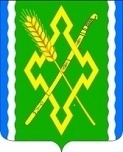 СоветНоволабинского сельского поселения Усть-Лабинского района  четвертого созываР Е Ш Е Н И ЕОт 02 ноября 2022г.                                                                     № 3ст. Новолабинская                                                                       Протокол № 50О внесении изменений в решение Совета Новолабинского сельского поселения Усть-Лабинского района от 24 октября 2017 года № 1 (протокол № 47) «Об утверждении Правил благоустройства территории Новолабинского сельского поселения Усть-Лабинского районаВ целях приведения в соответствие с действующим законодательством Российской Федерации нормативно-правовых актов органов местного самоуправления, руководствуясь методическими рекомендациями для подготовки правил благоустройства территорий поселений, городских округов, внутригородских районов, утвержденными приказом Министерства строительства и жилищно - коммунального хозяйства Российской Федерации от 29 декабря 2021 года № 1042/пр, Уставом Новолабинского сельского поселения Усть-Лабинского района,  Совет Новолабинского сельского поселения Усть-Лабинского района решил: Внести в решение Совета Новолабинского сельского поселения Усть-Лабинского района от 24 октября 2017 года №1 (протокол № 47) «Об утверждении Правил благоустройства территории Новолабинского сельского поселения Усть-Лабинского района» следующие изменения и дополнения согласно приложению № 1 	2. Общему отделу администрации Новолабинского сельского поселения Усть-Лабинского района (Ковешникова) обнародовать настоящее решение и разместить на официальном сайте Новолабинского сельского поселения Усть-Лабинского района в информационно-телекоммуникационной сети «Интернет».	3. Контроль за исполнением настоящего решения возложить на главу Новолабинского сельского поселения Усть-Лабинского района Гусева А.А.4. Настоящее решение вступает в силу со дня его официального обнародования.Приложение 1К решению Совета Новолабинского сельского поселения Усть-Лабинского районаот «02»ноября 2022 № 3Часть 1 дополнить пунктом 2 в следующей редакции:« 2. К основным задачам Правил благоустройства территории муниципального образования Новолабинское сельское поселение Усть-Лабинского района относятся:а) формирование комфортной, современной городской среды на территории муниципального образования;б) обеспечение и повышение комфортности условий проживания граждан;в) поддержание и улучшение санитарного и эстетического состояния территории муниципального образования;г) содержание территории муниципального образования и расположенных на ней объектов, в том числе территорий общего пользования, земельных участков, зданий, строений, сооружений, прилегающих территорий, содержание и обеспечение сохранности элементов благоустройства;д) формирование архитектурного облика в населенных пунктах на территории муниципального образования с учетом особенностей пространственной организации, исторических традиций и природного ландшафта;е) установление требований к благоустройству и элементам благоустройства территории муниципального образования, установление перечня мероприятий по благоустройству территории муниципального образования, порядка и периодичности их проведения;ж) обеспечение доступности территорий муниципального образования, объектов социальной, инженерной и транспортной инфраструктур и предоставляемых услуг для инвалидов и иных лиц, испытывающих затруднения при самостоятельном передвижении (далее - МГН), получении ими услуг, необходимой информации или при ориентировании в пространстве;з) создание условий для ведения здорового образа жизни граждан, включая активный досуг и отдых, физическое развитие».2. Пункты 3.3., 3.4., 3.5.  части 3 изложить в следующей редакции:«3.3. Участие граждан (непосредственное или опосредованное) в деятельности по благоустройству осуществляется путем принятия в установленных формах решений и через вовлечение общественных организаций, общественное соучастие в реализацию проектов.3.3.1. Собственник и (или) иной законный владелец здания, строения, сооружения, лицо, ответственное за эксплуатацию здания, строения, сооружения (за исключением собственников и (или) иных законных владельцев помещений в многоквартирных домах, земельные участки под которыми не образованы или образованы по границам таких домов) обязаны принимать участие, в том числе финансовое, в содержании прилегающих к зданиям, строениям, сооружениям и земельным участкам территорий.3.3.2. Участие жителей может быть прямым или опосредованным через общественные организации, в том числе организации, объединяющие профессиональных проектировщиков - архитекторов, ландшафтных архитекторов, дизайнеров, а также ассоциации и объединения предпринимателей. Оно осуществляется путем инициирования проектов благоустройства, участия в обсуждении проектных решений и, в некоторых случаях, реализации принятия решений.3.3.3. Концепцию благоустройства для каждой территории рекомендуется создавать с учетом потребностей и запросов жителей и других участников деятельности по благоустройству и при их непосредственном участии на всех этапах создания концепции, а также с учетом стратегических задач комплексного устойчивого развития среды, в том числе формирования возможности для создания новых связей.3.3.4. Все формы общественного участия направляются на наиболее полное включение всех заинтересованных лиц, на выявление их интересов и ценностей, их отражение в проектировании любых изменений в муниципальном образовании, на достижение согласия по целям и планам реализации проектов, на мобилизацию и объединение всех заинтересованных лиц вокруг проектов, реализующих стратегию развития территории Новолабинского сельского поселения.3.3.5. Открытое обсуждение проектов благоустройства территорий, как правило, организовывается на этапе формулирования задач проекта и по итогам каждого из этапов проектирования.3.3.6. Все решения, касающиеся благоустройства и развития территорий, следует принимать открыто и гласно, с учетом мнения жителей соответствующих территорий и иных заинтересованных лиц.3.3.7. Для повышения уровня доступности информации и информирования населения и заинтересованных лиц о задачах и проектах в сфере благоустройства органами местного самоуправления могут использоваться интерактивные порталы в информационно-телекоммуникационной сети Интернет (далее - сеть Интернет).3.3.8. Рекомендуется размещать в свободном доступе в сети Интернет основную проектную и конкурсную документацию, а также видеозаписи публичных обсуждений проектов благоустройства. Кроме того, рекомендуется предоставить возможность публичного комментирования и обсуждения материалов проектов.3.3.9. Для осуществления участия граждан и иных заинтересованных лиц в процессе принятия решений и реализации проектов комплексного благоустройства могут быть использованы следующие формы общественного участия:а) совместное определение целей и задач по развитию территории, инвентаризация проблем и потенциалов среды;б) определение основных видов активностей, функциональных зон общественных пространств, под которыми в целях настоящих рекомендаций понимаются части территории муниципальных образований, для которых определены границы и преимущественный вид деятельности (функция), для которой предназначена данная часть территории, и их взаимного расположения на выбранной территории. При этом возможно определение нескольких преимущественных видов деятельности для одной и той же функциональной зоны (многофункциональные зоны);в) обсуждение и выбор типа оборудования, некапитальных объектов, малых архитектурных форм, включая определение их функционального назначения, соответствующих габаритов, стилевого решения, материалов;г) консультации в выборе типов покрытий, с учетом функционального зонирования территории;д) консультации по предполагаемым типам озеленения;е) консультации по предполагаемым типам освещения и осветительного оборудования;ж) участие в разработке проекта, обсуждение решений с архитекторами, ландшафтными архитекторами, проектировщиками и другими профильными специалистами;з) одобрение проектных решений участниками процесса проектирования и будущими пользователями, включая местных жителей, собственников соседних территорий и других заинтересованных лиц;и) осуществление общественного контроля над процессом реализации проекта (включая как возможность для контроля со стороны любых заинтересованных сторон, так и формирование рабочей группы, общественного совета проекта либо наблюдательного совета проекта);к) осуществление общественного контроля над процессом эксплуатации территории (включая как возможность для контроля со стороны любых заинтересованных сторон, региональных центров общественного контроля, так и формирование рабочей группы, общественного совета проекта либо наблюдательного совета проекта для проведения регулярной оценки эксплуатации территории).3.3.10. При реализации проектов благоустройства осуществляется информирование общественности о планирующихся изменениях и возможности участия в этом процессе.3.3.11. Информирование может осуществляться путем:а) создания единого информационного интернет-ресурса (сайта или приложения), который будет решать задачи по сбору информации, обеспечению онлайн участия и регулярном информировании о ходе проекта, с публикацией фото-, видео- и текстовых отчетов по итогам проведения общественных обсуждений;б) работы с местными средствами массовой информации, охватывающими широкий круг людей разных возрастных групп и потенциальные аудитории проекта;в) вывешивания афиш и объявлений на информационных досках в подъездах жилых домов, расположенных в непосредственной близости к проектируемому объекту (дворовой территории, общественной территории), а также на специальных стендах на самом объекте; в наиболее посещаемых местах (общественные и торгово-развлекательные центры, знаковые места и площадки), в холлах значимых и социальных инфраструктурных объектов, расположенных по соседству с проектируемой территорией или на ней (поликлиники, дома культуры, библиотеки, спортивные центры), на площадке проведения общественных обсуждений (в зоне входной группы, на специальных информационных стендах);г) информирования местных жителей через школы и детские сады, в том числе школьные проекты: организация конкурса рисунков, сборы пожеланий, сочинений, макетов, проектов, распространение анкет и приглашения для родителей учащихся;д) индивидуальных приглашений участников встречи лично, по электронной почте или по телефону;е) установки интерактивных стендов с устройствами для заполнения и сбора небольших анкет, установки стендов с генпланом территории для проведения картирования и сбора пожеланий в центрах общественной жизни и местах пребывания большого количества людей;ж) использование социальных сетей и интернет-ресурсов для обеспечения донесения информации до различных общественных объединений и профессиональных сообществ;з) установки специальных информационных стендов в местах с большой проходимостью, на территории самого объекта проектирования (дворовой территории, общественной территории). Стенды могут работать как для сбора анкет, информации и обратной связи, так и в качестве площадок для обнародования всех этапов процесса проектирования и отчетов по итогам проведения общественных обсуждений.3.3.12. Механизмы общественного участия.3.3.12.1. Обсуждение проектов рекомендуется проводить в интерактивном формате с использованием широкого набора инструментов для вовлечения и обеспечения участия и современных групповых методов работы, а также всеми способами, предусмотренными Федеральным законом от 21 июля 2014г. № 212-ФЗ «Об основах общественного контроля в Российской Федерации».3.3.12.2. Могут использоваться следующие инструменты: анкетирование, опросы, интервьюирование, картирование, проведение фокус-групп, работа с отдельными группами пользователей, организация проектных семинаров, организация проектных мастерских (воркшопов), проведение общественных обсуждений, проведение дизайн-игр с участием взрослых и детей, организация проектных мастерских со школьниками и студентами, школьные проекты (рисунки, сочинения, пожелания, макеты), проведение оценки эксплуатации территории и др.3.3.12.3. На каждом этапе проектирования рекомендуется выбирать наиболее простые и понятные для всех заинтересованных в проекте сторон.3.3.12.4. Общественный контроль является одним из механизмов общественного участия.3.3.12.5. Общественный контроль в области благоустройства осуществляется любыми заинтересованными физическими и юридическими лицами, в том числе с использованием технических средств для фото-, видеофиксации, а также интерактивных порталов в сети Интернет. Информация о выявленных и зафиксированных в рамках общественного контроля нарушениях в области благоустройства направляется для принятия мер в уполномоченный орган исполнительной власти сельского поселения и (или) на интерактивный портал в сети Интернет.3.3.12.6. Общественный контроль в области благоустройства осуществляется с учетом положений законов и иных нормативных правовых актов об обеспечении открытости информации и общественном контроле в области благоустройства, жилищных и коммунальных услуг.3.4. Участие лиц, осуществляющих предпринимательскую деятельность, в реализации комплексных проектов по благоустройству и созданию комфортной среды.3.4.1. Участие лиц, осуществляющих предпринимательскую деятельность, в реализации комплексных проектов благоустройства может заключаться:а) в создании и предоставлении разного рода услуг и сервисов для посетителей общественных пространств;б) в приведении в соответствие с требованиями проектных решений фасадов, принадлежащих или арендуемых объектов, в том числе размещенных на них вывесок;в) в строительстве, реконструкции, реставрации объектов недвижимости;г) в производстве или размещении элементов благоустройства;д) в комплексном благоустройстве отдельных территорий, прилегающих к территориям, благоустраиваемым за счет средств муниципального образования;е) в организации мероприятий, обеспечивающих приток посетителей на создаваемые общественные пространства;ж) в организации уборки благоустроенных территорий, предоставлении средств для подготовки проектов или проведения творческих конкурсов на разработку архитектурных концепций общественных пространств;з) в иных формах.3.4.2. В реализации комплексных проектов благоустройства могут принимать участие лица, осуществляющие предпринимательскую деятельность в различных сферах, в том числе в сфере строительства, предоставления услуг общественного питания, оказания туристических услуг, оказания услуг в сфере образования и культуры.3.5. Рекомендуется осуществлять вовлечение лиц, осуществляющих предпринимательскую деятельность, в реализацию комплексных проектов благоустройства на стадии проектирования общественных пространств, подготовки технического задания, выбора зон для благоустройства».3. Пункт 4.1 части 4  изложить в следующей редакции:4.1. К объектам благоустройства общественных территорий муниципального образования относятся все разновидности общественных территорий населенного пункта и территории, просматриваемые с них, в том числе озелененные территории, центры притяжения, примагистральные территории, береговые полосы водных объектов общего пользования, а также другие объекты, которыми беспрепятственно пользуется неограниченный круг лиц.4.1.1. Физические и юридические лица, независимо от их организационно-правовых форм, обязаны обеспечить своевременную и качественную очистку и уборку принадлежащих им на праве собственности или ином праве земельных участков и прилегающих территорий в соответствии с действующим законодательством.4.1.2. Настоящими Правилами к территориям общего пользования относятся:- территории, используемые в качестве путей сообщения (площади, улицы, переулки, проезды, дороги, и т.п.), для удовлетворения культурно-бытовых потребностей населения (парки, лесопарки, скверы, газоны, цветники, пляжи и т.п.) и другие земли, служащие для удовлетворения нужд сельского поселения;- территории для обслуживания многоквартирного жилого, а также общественного фонда, эксплуатируемые в режиме территорий общего пользования;- территории, эксплуатация которых предопределяет свободный доступ граждан и потребителей на объекты общественного назначения, торговли, сферы услуг;- свободные от застройки и прав частных лиц, неиспользуемые земельные участки;- территории, занятые общедоступными лесами, водными объектами и пр.4.1.3. Ответственность за санитарное содержание, благоустройство и озеленение территорий общего пользования возлагается на собственников либо пользователей объектов в пределах санитарных границ, которые в зависимости от сложившейся градостроительной ситуации устанавливаются следующим образом:4.1.3.1. От бровки дорожного полотна (бровка дорожного полотна - край насыпи, граничащий с одной стороны с кромкой проезжей части дороги, с другой - с кюветом или, при его отсутствии, с полосой отвода или бордюрным камнем) до границы земельного участка, на котором располагается имущество собственника либо пользователя, на всем его протяжении вдоль улицы, дороги, ограниченном границами соседних земельных участков;4.1.3.2. От прибрежной водной полосы или устья подземного источника воды до границы земельного участка, на котором располагается имущество собственника либо пользователя на всем протяжении водного объекта в границах земельного участка;4.1.3.3. Территория общего пользования делится в равных долях по диагонали между соседними объектами, если объекты располагаются на перекрестке улиц;4.1.3.4. Для капитальных объектов (торговли, общественного питания и бытового обслуживания населения, и прочих объектов) - в радиусе не менее 25 метров;Для некапитальных объектов (торговли, общественного питания и бытового обслуживания населения, и прочих объектов) - в радиусе не менее 10 метров;4.1.3.5. Территория общего пользования делится между собственниками либо пользователями жилых и не жилых помещений, находящихся в многоэтажных зданиях в следующем порядке:- на первых и цокольных этажах с главного и бокового фасадов здания в границах капитальных стен, занимаемого помещения, выходящих на улично-дорожную сеть;- на остальных этажах - со стороны дворовой территории.В случае если в одном здании располагаются несколько пользователей (арендаторов), ответственность за содержание территорий общего пользования возлагается на собственника здания.4.1.3.6. Границы ответственности по уборке территории общего пользования, прилегающей к жилым многоквартирным домам, могут определяться по договоренности между собственниками либо пользователями объектов, находящихся в данном здании. При достижении договоренности об установлении границ содержания территорий между заинтересованными лицами, располагающимися в одном здании, копия закрепления территории общего пользования предоставляется в администрацию Новолабинского сельского поселения. При отсутствии указанной договоренности границы санитарной ответственности территории устанавливаются администрацией муниципального образования Новолабинское сельское поселение Усть-Лабинского района.4.1.4. Собственники либо пользователи многоквартирного жилого дома несут затраты на благоустройство, озеленение, содержание, а также реконструкцию территорий общего пользования в границах прилегающей территории жилого дома, включая обустройство проездов, хозяйственных и иных площадок, автостоянок, площадок для выгула домашних животных;4.1.5. Владельцы улично-дорожной сети или лица, заключившие соответствующий контракт (договор) на содержание и ремонт дорог, поддерживают их надлежащее санитарное состояние, производят текущий ремонт, замену бордюрного и иного ограждения, водоотводных открытых и закрытых сооружений и устройств, осуществляют постоянный контроль за санитарным и техническим состоянием автомобильных дорог, включая обочины и кюветы.4.1.6. Содержание сетей инженерной инфраструктуры.Собственники или иные владельцы сетей инженерной инфраструктуры:- обеспечивают благоустройство, и содержание территории надземных сетей инженерной инфраструктуры шириной по пять метров с каждой стороны на всем их протяжении;- производят в ходе текущей технической эксплуатации надземных сетей инженерной инфраструктуры ремонт, окраску опорных конструкций и восстановление разрушенной тепловой изоляции;- осуществляют своевременное восстановление разрушенных, засыпанных, заглубленных или поврежденных горловин, люков, колодцев сетей инженерной инфраструктуры, в том числе находящихся на проезжей и пешеходной части транспортной сети согласно нормативным требованиям. 4.1.7. Содержание строительных площадок и прилегающих к ним территорий общего пользования возлагается на строительные организации или заказчиков работ на весь период строительства. Они должны организовать очистку машин и механизмов, выезжающих со строительной площадки, и содержать в исправном состоянии и чистоте подъездные пути и выезды на улицы поселения.4.1.8.  Поддержание санитарного состояния территории индивидуальной застройки и прилегающей территории, вывоз твердых бытовых отходов и крупногабаритного мусора обеспечивается собственником либо пользователем земельного участка и находящегося на нем имущества по договорам, заключенным со специализированной организацией.4.1.9. Администрация поселения согласовывает с собственниками либо пользователями имущества, несущими бремя содержания территорий общего пользования.4.1.10. Ответственными за содержание в чистоте сельских территорий, зданий, сооружений, малых архитектурных форм и других объектов благоустройства являются юридические лица, индивидуальные предприниматели и физические лица – владельцы, пользователи данных объектов благоустройства:- на земельных участках многоквартирных жилых домов и прилегающих к ним территориях - организации, управляющие жилищным фондом и обслуживающие жилищный фонд;- на земельных участках юридических лиц и индивидуальных предпринимателей и прилегающих к ним территориях - соответствующие юридические лица и индивидуальные предприниматели;- на участках домовладений, и прилегающих к ним территориях - владельцы домовладений;- на территориях улиц, площадей, парков, скверов, иных объектов зеленых зон, мостов, кладбищ, полигонов твердых бытовых отходов, снежных свалок, общественных туалетов - юридические и физические лица, на обслуживании и (или) содержании которых находятся данные объекты;- на участках железнодорожных путей, переездов, оборудованных переходов, зон отчуждения, различных железнодорожных сооружений, находящихся в пределах поселения и прилегающих к этим участкам территориях - организации, в ведении которых находятся данные объекты;- на территориях, прилегающих к отдельно стоящим объектам рекламы, - рекламораспространители и специализированные организации, осуществляющие уборку по договору за счет средств рекламораспространителей;- на территориях, отведенных под проектирование и застройку (где не ведутся работы), и прилегающих к ним территориях - юридические и физические лица, которым предварительно согласовано место размещения объекта для проектирования и строительства (за исключением участков, где расположены жилые дома, планируемые под снос);- на бесхозяйных объектах и прилегающих территориях – администрация сельского поселения; - на длительное время не используемых и не осваиваемых территориях, территориях после сноса строений - балансодержатели объектов или пользователи данной территории, или организации-заказчики, которым отведена данная территория, подрядные организации, выполняющие работы по сносу строений;- на территориях, где ведется строительство или производятся работы, и прилегающих к ним территориях (на все время строительства или проведения работ) - организации, ведущие строительство, производящие работы;- на территориях, прилегающих к объектам мелкорозничной торговой сети и летним кафе - собственники и арендаторы объектов;- на участках теплотрасс, воздушных линий электропередачи, охранных зон кабелей, газопроводов и других инженерных сетей - собственники данных сооружений либо организации эксплуатирующие данные сооружения;- на территориях посадочных площадок пассажирского транспорта - предприятия, производящие уборку проезжей части;- на территориях гаражно-строительных (гаражно-эксплуатационных) кооперативов - соответствующие кооперативы;- на территориях садоводческих и огороднических некоммерческих объединений граждан - соответствующие объединения;- на территориях парковок, автостоянок, гаражей –   балансодержатели, предприятия, организации, эксплуатирующие данные объекты;- на тротуарах:1) расположенных вдоль улиц и проездов или отделенных от проезжей части газонами и не имеющих непосредственного выхода из подъезда жилых зданий – администрация сельского поселения;2) имеющих непосредственные выходы из подъездов жилых зданий, а также дворовые территории, въезды во дворы, пешеходные дорожки, расположенные на территории домовладений, - предприятия, в ведении или в управлении которых находится данное домовладение;4.1.11. Физические и юридические лица независимо от их организационно-правовых форм организовывают и проводят за счет собственных средств, в пределах границ, установленных настоящими Правила прилегающие территории.- своевременный ремонт и покраску зданий (фасадов, цоколей, окон, дверей, балконов), заборов и других ограждений;- очистку закрепленной территории от мусора, опавшей листвы, порубочных остатков и их вывоз в специально отведенные места;- посыпку песком пешеходных тротуаров, парковочных стоянок автомобильного транспорта во время возникновения гололеда в зимнее время года;- очистку от снега в период снегопада; - регулярное кошение травы, прополку газонов и цветников, посев трав, уничтожение сорной растительности; очистку прилегающей территории от сухой травы;- установку, ремонт, покраску и очистку малых архитектурных форм (в том числе урн для мусора и емкостей для сбора твердых бытовых отходов);- установку аншлагов с названиями улиц и номерных знаков домов;- содержание в чистоте и исправном состоянии имеющихся рекламных конструкций, витражей, вывесок;- своевременный ремонт и обновление твердого покрытия участков на прилегающей территории общего пользования;- уборку и содержание автомобильных парковок, автопарковочных карманов;- вывоз строительного мусора, отходов после обрезки деревьев, кустарников в день производства работ, на специально отведенные для этого места (полигоны);- очистка и планировка кюветов и сточных канав. 4.1.12. Органы местного самоуправления могут на добровольной основе привлекать граждан для выполнения работ по уборке, благоустройству и озеленению территории сельского поселения. 4.1.13. Распорядительными актами главы сельского поселения определяются:- месячники по благоустройству и санитарной очистке территорий;- субботники по благоустройству и очистке территорий;- мероприятия по подготовке территорий к проведению праздников Центрального сельского поселения;4.1.14. Разборка зданий, строений, подлежащих сносу, осуществляется собственником, застройщиком либо заказчиком, либо администрацией поселения. Места сноса строений должны быть огорожены забором. Земельный участок подлежит обязательной рекультивации.Осуществляющие строительство, ремонтные работы, ликвидацию зданий и сооружений, восстанавливают за свой счет земельные участки и зеленые насаждения, нарушенные при производстве указанных работ, очищают территорию от строительного и прочего мусора.4.1.15. Сыпучие и другие грузы, которые могут загрязнять улицы и дороги, перевозятся оборудованными автомашинами или должны быть тщательно укрыты, чтобы исключить возможность загрязнения улиц. Удаление с контейнерной площадки и прилегающей к ней территории отходов, высыпавшихся при выгрузке из контейнеров в мусоровозный транспорт, производят работники организации, осуществляющей вывоз отходов.Перевозка сыпучих грузов в открытом кузове (контейнере) запрещается.4.1.16. Транспортным средствам запрещается свалка всякого рода грунта и мусора в не отведенных для этих целей местах.Руководители и должностные лица организаций, предприятий, учреждений, индивидуальные предприниматели, водители которых (в том числе, граждане - владельцы личных транспортных средств) допустили эти нарушения, принимают меры к уборке грунта и мусора.4.1.17. Ликвидация порывов наружных инженерных сетей производится в течение суток. Образовавшееся в результате аварии затопление или обледенение территории ликвидируется в течение трех последующих суток, а на дорожном полотне и тротуаре - в течение суток лицами, обслуживающими данные сети.4.1.18. Размещение уличных киосков, павильонов, торговых палаток, летних кафе, гаражей, рекламных щитов, средств наружной рекламы осуществляется после согласования с администрацией муниципального района «Износковский район»  и разрешения собственников (владельцев) земельных участков.4.1.19. Самовольно установленные объекты мелкорозничной сети, гаражи, объекты наружной рекламы, информационные щиты, а также самовольно складированные материалы подлежат сносу или переносу за счет виновного лица. 4.  Пункт  4.2. части 4 изложить в следующей редакции: «4.2. К объектам благоустройства на территориях жилой застройки относятся: общественные территории, земельные участки многоквартирных домов, дворовые территории, территории детских садов, школ, детские игровые и детские спортивные площадки, инклюзивные детские площадки, спортивные площадки, инклюзивные спортивные площадки, площадки автостоянок, технические зоны транспортных, инженерных коммуникаций, контейнерные площадки и площадки для складирования отдельных групп коммунальных отходов, площадки для выгула и дрессировки животных, другие территории, которые в различных сочетаниях формируют кварталы, микрорайоны, районы и иные подобные элементы планировочной структуры населенного пункта.4.2.1 Требования к проектированию и благоустройству всех видов объектов благоустройства на территориях жилой застройки, характерных для населенных пунктов муниципального образования, регулируются действующим законодательством.4.2.2. Проектирование и размещение объектов благоустройства на территории жилой застройки осуществляется таким образом, чтобы они в комплексе обеспечивали выполнение всех основных функций, связанных с проживанием граждан, и не оказывали негативного воздействия на окружающую среду, например, обеспечивали выполнение рекреационной, оздоровительной, транспортной, хозяйственной и других функций.При невозможности одновременного размещения различных объектов благоустройства на территории жилой застройки объекты благоустройства можно разделить на функциональные зоны, учитывающие потребности и запросы жителей квартала, микрорайона, в том числе предусматривать размещение специальных инженерно-технических сооружений (подземных и надземных автостоянок и парковок) для стоянки и хранения автомототранспортных средств жителей.4.2.3. Безопасность объектов благоустройства на территории жилой застройки обеспечивется их просматриваемостью со стороны окон жилых домов, а также со стороны прилегающих общественных территорий в сочетании с организацией системы освещения и видеонаблюдения.4.2.4. Проектирование благоустройства территорий жилой застройки производится с учетом коллективного или индивидуального характера пользования придомовой территорией.Необходимо учитывать особенности благоустройства участков жилой застройки при их размещении в составе исторической застройки муниципального образования, на территориях высокой плотности застройки и вдоль магистралей.4.2.5. На земельных участках жилой застройки с расположенными на них многоквартирными домами должны быть предусмотрены транспортный проезд (проезды), пешеходные коммуникации (основные, второстепенные), площадки (детские игровые для детей дошкольного возраста, для отдыха взрослых, установки мусоросборников, автостоянок, при входных группах), озелененные территории.Также должны быть предусмотрены размещение спортивных и детских спортивных площадок, игровых площадок для детей школьного возраста, площадок для выгула и дрессировки животных, а также инклюзивных детских и инклюзивных спортивных площадок (при наличии такой потребности у населения квартала, микрорайона).4.2.6. Проектирование дворовых территорий при осуществлении жилищного строительства и (или) комплексного развития территории следует осуществлять, исключая проезд на дворовую территорию автотранспорта, с обеспечением возможности проезда специальной техники.4.2.7. При размещении объектов жилой застройки вдоль магистральных улиц следует не допускать со стороны улицы сплошное ограждение территории, прилегающей к жилой застройке, а также размещение площадок (детских игровых и детских спортивных, спортивных, инклюзивных детских и инклюзивных спортивных, для отдыха взрослых, для выгула и дрессировки животных, установки мусоросборников).4.2.8. На территории жилой застройки с расположенными на ней жилыми домами блокированной застройки, объектами индивидуального жилищного строительства, садовыми домами размещение спортивной зоны на территориях общеобразовательных школ рекомендуется проектировать с учетом возможности использования спортивной зоны населением прилегающей жилой застройки.4.2.9. На территориях жилой застройки рекомендуется использовать следующие элементы благоустройства: твердые виды покрытия проезда, различные виды покрытия площадок в зависимости от их функционального назначения, элементы сопряжения поверхностей, детское игровое, спортивно-развивающее, спортивное оборудование площадок, озеленение, осветительное оборудование.4.2.10. При озеленении территорий детских садов и школ запрещается использовать растения с ядовитыми плодами, а также с колючками и шипами.4.2.11. Не допускаются остановки, стоянки и хранения автомототранспортных средств на газонах, клумбах, иных участках с зелеными насаждениями.В перечень конструктивных элементов внешнего благоустройства автостоянок следует включать твердые виды покрытия, элементы сопряжения поверхностей, ограждения, урны или малые контейнеры для мусора, осветительное оборудование, средства размещения информации (указатели)». Пункт  4.3 части 4  изложить в следующей редакции: «4.3.  К объектам благоустройства на территориях рекреационного назначения относятся части территорий зон особо охраняемых природных территорий, зоны отдыха, парки, лесопарковые зоны, городские леса, сады, бульвары, скверы и иные подобные элементы планировочной структуры населенного пункта (далее - объекты рекреации).4.3.1. При проектировании и благоустройстве объектов рекреации предусматриваются:а) для лесопарковых зон: сохранение природной среды, создание экосистем, способных к устойчивому функционированию, проведение функционального зонирования территории в зависимости от ценности ландшафтов и насаждений с установлением режимов использования и разрешенных мероприятий по благоустройству для различных зон лесопарка;б) для парков и садов: разреживание участков с повышенной плотностью насаждений, удаление больных, старых, недекоративных, потерявших декоративность деревьев и растений малоценных видов, их замену на декоративно-лиственные и красивоцветущие формы деревьев и кустарников, применение различных видов и приемов озеленения, благоустройство ландшафта, создание пешеходных коммуникаций, организацию площадок отдыха, детских игровых, детских спортивных и детских инклюзивных площадок, спортивных площадок для всех категорий населения, установку парковых сооружений;в) для бульваров и скверов: удаление больных, старых, недекоративных, потерявших декоративность деревьев и растений малоценных видов, их замену на декоративно-лиственные и красивоцветущие формы деревьев и кустарников, создание и увеличение расстояний между краем проезжей части и ближайшим рядом деревьев, посадку за пределами зоны риска преимущественно крупномерного посадочного материала с использованием специальных технологий посадки и содержания, создание пешеходных коммуникаций;г) для городских лесов: реализацию мероприятий по благоустройству, использование и уход в соответствии с положениями лесного законодательства Российской Федерации и правовых актов Министерства природных ресурсов и экологии Российской Федерации.4.3.2. При благоустройстве объектов рекреации учитываются колористическое решение покрытия, элементов декоративно-прикладного оформления, оборудования архитектурно-декоративного освещения, формирование пейзажного характера озеленения, а также размещение водных устройств, установку туалетных кабин, питьевых фонтанчиков, скамеек, урн, малых контейнеров для мусора.4.3.3. Объекты мелкорозничной торговли и питания, размещаемые на территории объектов рекреации, проектируются некапитальными и оборудованы туалетом, доступным для посетителей объекта, также необходима установка передвижных тележек для торговли напитками, мороженым и иными готовыми пищевыми продуктами.4.3.4. В целях обеспечения безопасности нахождения посетителей объекта рекреации вблизи водных объектов в зависимости от ландшафтных условий и характера береговой линии требуется установка просматриваемого ограждения водных объектов.4.3.5. При проектировании озеленения на территории объектов рекреации следует:- дать оценку существующей древесно-кустарниковой, цветочно-декоративной растительности и газонных трав, их жизнеспособности и устойчивости;- произвести выявление и учет сорняков, вредителей и болезней древесно-кустарниковой, цветочно-декоративной растительности и газонных трав, разработать мероприятия по их удалению с объекта рекреации;- произвести почвенную диагностику условий питания растений;- обеспечивать сохранение травяного покрова, древесно-кустарниковой и прибрежной растительности не менее, чем на 80% общей площади зоны отдыха;- обеспечивать озеленение и формирование берегов водоема.4.3.6. При проектировании парков учитывается ландшафтно-климатические условия и организовываются парки на пересеченном рельефе, по берегам водоемов, рек, парки на территориях, занятых лесными насаждениями.При проектировании озеленения парков рекомендуется использование типов насаждений и видов растений, характерных для данной климатической зоны.4.3.7. При благоустройстве парков, являющихся памятниками садово-паркового искусства, истории и архитектуры, необходимо мероприятия по благоустройству такого парка синхронизировать с мероприятиями по реконструкции и (или) реставрации строений и сооружений, расположенных на территории парка, а также проводить мероприятия по сохранению и восстановлению их исторического облика, парка, планировки, озеленения, включая воссоздание ассортимента растений. Оборудование и оснащение территории такого парка элементами благоустройства рекомендуется проектировать в соответствии с историко-культурным регламентом территории, на которой он расположен (при его наличии).        4.3.8.  На территории муниципального образования возможно формировать следующие виды садов:а) сады отдыха, предназначенные для организации кратковременного отдыха населения и прогулок;б) сады при зданиях и сооружениях социально значимых объектов, учреждений культуры и спорта;в) сады-выставки, представляющие собой экспозиционную территорию, функционирующую как самостоятельный объект или как часть городского парка;г) сады на крышах, размещаемые на плоских крышах жилых, общественных и производственных зданий и сооружений в целях создания среды для кратковременного отдыха. Площадь озелененной крыши рекомендуется включать в показатель площади территории зеленых насаждений населенного пункта.4.3.9. На территориях зон отдыха, предназначенных и обустроенных для организации активного массового отдыха, купания и рекреации, помимо элементов благоустройства, указанных в пунктах 3.3.2 и 3.3.3. настоящих Правил, также следует размещать: пункт медицинского обслуживания с проездом, спасательную станцию, пешеходные дорожки, инженерное оборудование (питьевое водоснабжение и водоотведение, защита от попадания загрязненного поверхностного стока в водоем), оборудование пляжа (навесы от солнца, лежаки, кабинки для переодевания)».6. пункт 5.3 части 5 добавить  подпунктом  5.3.14Организация озеленения территории сельского поселения 5.3.14.1. Требования к установке цветочниц (вазонов), в том числе навесных:- высота цветочниц (вазонов) должна обеспечивать предотвращение случайного наезда автомобилей и попадания мусора;- дизайн (цвет, форма) цветочниц (вазонов) рекомендуется подбирать таким образом, чтобы он не отвлекал внимание от растений.5.3.14.2. Объектами благоустройства на озелененных территориях обычно являются объекты рекреации - части территорий зон особо охраняемых природных территорий, зоны отдыха, парки, сады, бульвары, скверы.5.3.14.3. Благоустройство памятников садово-паркового искусства, истории и архитектуры осуществляется в соответствии с требованиями законодательства Российской Федерации в области сохранения, использования, популяризации и государственной охраны объектов культурного наследия (памятников истории и культуры) народов Российской Федерации и включает реконструкцию или реставрацию их исторического облика, планировки, озеленения, включая воссоздание ассортимента растений. Оборудование и оснащение территории парка элементами благоустройства должно проектироваться в соответствии с историко-культурным регламентом территории, на которой он расположен (при его наличии).5.3.14.4 При реконструкции объектов рекреации рекомендуется предусматривать:- для природных рекреационных комплексов: создание экосистем, способных к устойчивому функционированию, проведение функционального зонирования территории в зависимости от ценности ландшафтов и насаждений с установлением предельной рекреационной нагрузки, режимов использования и мероприятий благоустройства для различных зон природных рекреационных комплексов;- для парков и садов: реконструкцию планировочной структуры (например, изменение плотности дорожной сети), разреживание участков с повышенной плотностью насаждений, удаление больных, старых, недекоративных или потерявших декоративность деревьев и растений малоценных видов, их замена на декоративно-лиственные и красивоцветущие формы деревьев и кустарников, организация площадок отдыха, детских площадок;- для бульваров и скверов: формирование групп со сложной вертикальной структурой, удаление больных, старых и недекоративных или потерявших декоративность деревьев, создание и увеличение расстояний между краем проезжей части и ближайшим рядом деревьев, посадка за пределами зоны риска преимущественно крупномерного посадочного материала с использованием специальных технологий посадки и содержания.5.3.14.5. Перечень элементов благоустройства на территории зоны отдыха включает, как правило, твердые виды покрытия проезда, комбинированные - дорожек (плитка, утопленная в газон), озеленение, питьевые фонтанчики, скамьи, урны, малые контейнеры для мусора, оборудование пляжа (навесы от солнца, лежаки, кабинки для переодевания), туалетные кабины.5.3.14.6. При проектировании озеленения территории объектов необходимо:- производить оценку существующей растительности, состояния древесных растений и травянистого покрова;- производить выявление сухих, поврежденных вредителями древесных растений, разрабатывать мероприятия по их удалению с объектов;- по возможности обеспечивать сохранение травяного покрова, древесно-кустарниковой и прибрежной растительности не менее чем на 80% общей площади зоны отдыха;- обеспечивать озеленение и формирование берегов водоема (берегоукрепительный пояс на оползневых и эродируемых склонах, склоновые водозадерживающие пояса - головной дренаж и пр.);- ограничить использование территории зоны отдыха для иных целей (выгуливания собак, устройства игровых городков, аттракционов и т.п.).5.3.14.7. Возможно размещение ограждения, уличного технического оборудования (торговые тележки «вода», «мороженое»), некапитальных нестационарных сооружений мелкорозничной торговли и питания, туалетных кабин.5.3.14.8. На территории сельского поселения могут быть организованы следующие виды парков: многофункциональные (предназначен для периодического массового отдыха, развлечения, активного и тихого отдыха, устройства аттракционов для взрослых и детей), специализированные (предназначены для организации специализированных видов отдыха), парки жилых районов (предназначен для организации активного и тихого отдыха населения жилого района).5.3.14.9. На территории многофункционального парка, как правило, предусматриваются система аллей, дорожек и площадок, парковые сооружения (аттракционы, беседки, павильоны, туалеты и др.). Допустимо применение различных видов и приемов озеленения: вертикального (перголы, трельяжи, шпалеры), мобильного (контейнеры, вазоны), создание декоративных композиций из деревьев, кустарников, цветочного оформления, экзотических видов растений.5.3.14.10. Состав и количество парковых сооружений, элементы благоустройства в специализированных парках зависят от тематической направленности парка, определяются заданием на проектирование и проектным решением.5.3.14.11. На территории парка жилого района предусматриваются система аллей и дорожек, площадки (детские, тихого и активного отдыха, спортивные). Рядом с территорией парка или в его составе может быть расположен спортивный комплекс жилого района, детские спортивно-игровые комплексы, места для катания на роликах.5.3.14.12. При разработке проектных мероприятий по озеленению в парке жилого района рекомендуется учитывать формируемые типы пространственной структуры и типы насаждений; в зависимости от функционально-планировочной организации территории предусматривать цветочное оформление с использованием видов растений, характерных для данной климатической зоны.5.3.14.13. На территории сельского поселения допускается формировать следующие виды садов: сады отдыха (предназначены для организации кратковременного отдыха населения и прогулок), сады при сооружениях, сады-выставки (экспозиционная территория, действующая как самостоятельный объект), сады на крышах (размещаются на плоских крышах жилых, общественных и производственных зданий и сооружений в целях создания среды для кратковременного отдыха, благоприятных эстетических и микроклиматических условий) и др.5.3.14.14. Перечень элементов благоустройства на территории сада отдыха и прогулок как правило, включает твердые виды покрытия дорожек в виде плиточного мощения, элементы сопряжения поверхностей, озеленение, скамьи, урны, уличное техническое оборудование (тележки «вода», «мороженое»), осветительное оборудование.5.3.14.15. Рекомендуется предусматривать колористическое решение покрытия, размещение водных устройств, элементов декоративно-прикладного оформления, оборудования архитектурно-декоративного освещения, формирование пейзажного характера озеленения.5.3.14.16. Возможно предусматривать размещение ограждения, некапитальных нестационарных сооружений питания (летние кафе).5.3.14.17. Планировочная организация сада-выставки должна быть направлена на выгодное представление экспозиции и создание удобного движения при ее осмотре.5.3.14.18. При проектировании сада на крыше кроме решения задач озеленения рекомендуется учитывать комплекс внешних (климатических, экологических) и внутренних (механические нагрузки, влажностный и температурный режим здания) факторов. Перечень элементов благоустройства сада на крыше определяется проектным решением.5.3.14.19. Бульвары и скверы - важнейшие объекты пространственной сельской среды и структурные элементы системы озеленения Центрального сельского поселения. Перечень элементов благоустройства на территории бульваров и скверов, как правило, включает твердые виды покрытия дорожек и площадок, элементы сопряжения поверхностей, озеленение, скамьи, урны или малые контейнеры для мусора, осветительное оборудование, оборудование архитектурно-декоративного освещения.5.3.14.20. Создание, охрана и содержание зеленых насаждений на территории сельского поселения осуществляются в порядке, предусмотренном СНИП III-10-75 «Благоустройство территорий», СП 42.13330.2016 «Градостроительство. Планировка и застройка сельских поселений. Актуализированная редакция СНИП 2.07.01-89*», Правилами создания, охраны и содержания зеленых насаждений в городах Российской Федерации, утвержденными приказом Госстроя Российской Федерации от 15.12.1999 № 153, с соблюдением санитарно-гигиенического и градостроительного законодательства Российской Федерации.5.3.14.21. Организации, осуществляющие гражданское, промышленное или иное строительство, связанное с нарушением почвенного слоя, обязаны снять и сохранить плодородный слой почвы для использования его при озеленении территории, а также восстановить прилегающие земельные участки и зеленые насаждения, нарушенные при производстве строительных работ, немедленно после окончания строительства.5.3.14.22. При проведении работ по строительству, реконструкции объектов капитального строительства, объектов озеленения создание зеленых насаждений осуществляется в соответствии с проектной документацией.5.3.14.23. Выполнение работ по содержанию, обеспечению сохранности и уходу за озелененными территориями осуществляется:5.3.14.23.1. На озелененных территориях общего пользования, имеющих собственников, землепользователей, землевладельцев, арендаторов, - собственниками, землепользователями, землевладельцами, арендаторами земельных участков, если иное не предусмотрено договором аренды, на иных озелененных территориях общего пользования - администрацией муниципального образования Новолабинское сельское поселение Усть-Лабинского района.5.3.14.23.2. На озелененных территориях ограниченного пользования:- на придомовых территориях - собственниками помещений в многоквартирных домах, управляющими организациями, товариществами собственников жилья, жилищными, жилищно-строительными кооперативами (в зависимости от выбранного способа управления многоквартирным домом);- на территориях гражданской, промышленной застройки, территорий и организаций обслуживания населения, здравоохранения, науки, образования, предназначенных для использования определенными группами населения, - руководителями данных организаций;- на дворовых территориях жилой частной застройки - владельцами и пользователями земельных участков.5.3.14.23.3. На озелененных территориях специального назначения - руководителями организаций, имеющих санитарно-защитные, водоохранные, охранные, защитно-мелиоративные зоны, на озелененных территориях специального назначения вдоль автомобильных и железных дорог, кладбищ, питомников, цветочно-оранжерейных хозяйств - руководителями организаций, обеспечивающих эксплуатацию либо содержание данных территорий.5.3.14.23.4. На озелененных территориях, отведенных под застройку, - руководителями организаций, которым отведены земельные участки, а со дня начала работ - и руководителями подрядных организаций.5.3.14.23.5. На прилегающих и иных территориях - собственниками, землевладельцами, землепользователями, арендаторами земельных участков либо собственниками расположенных на таких участках зданий (помещений в них) и сооружений на договорной основе.5.3.14.23.6. Лица, перечисленные в пункте 9.21. настоящих Правил, за исключением собственников и иных владельцев земельных участков, расположенных в жилой частной застройке, а также не включенных в состав озелененной территории, признанной зеленым фондом в соответствии с законодательством Российской Федерации, на озелененных территориях осуществляют мероприятия по содержанию, обеспечению сохранности и уходу за озелененными территориями в порядке, обеспечивающем: - сохранность зеленых насаждений, восстановление их в случае повреждения и высаживание зеленых насаждений взамен уничтоженных;- уход за зелеными насаждениями в соответствии с Правилами создания, охраны и содержания зеленых насаждений в городах Российской Федерации, утвержденных приказом Госстроя Российской Федерации от 15.12.1999 N 153 проверить действие, своевременное скашивание травы и сбор мусора;- в течение всего года проведение необходимых мер по борьбе с вредителями и болезнями зеленых насаждений, в том числе уборку сухостойных и больных деревьев, прикорневой поросли, самосева, вырезку сухих и поломанных сучьев, замазку спилов, ран;- в летнее время в сухую погоду полив газонов, цветников, деревьев и кустарников;- организацию и проведение новых посадок деревьев и кустарников по согласованию с администрацией муниципального образования Новолабинское сельское поселение Усть-Лабинского района.5.3.14.24. Мероприятия по содержанию, обеспечению сохранности и уходу за озелененными территориями осуществляются в порядке, исключающем:- складирование материалов, складирование мусора, снега и льда, за исключением чистого снега, образовавшегося от расчистки садово-парковых дорожек;- сбрасывание снега с крыш на участки, занятые зелеными насаждениями, без принятия мер, обеспечивающих сохранность деревьев и кустарников;- подвешивание на деревья гамаков, качелей, веревок для сушки белья, забивание гвоздей, прикрепление рекламных щитов, электропроводов, проволоки и других ограждений, которые могут повредить деревья;- добывание из деревьев сока, смолы, нанесение надрезов, надписей и других механических повреждений;- сбор цветов, выкапывание луковиц и корневищ многолетников, повреждение деревьев и кустарников, порчу и уничтожение малых архитектурных форм;- установление ларьков, тележек, тентов, рекламных и информационных щитов, размещение аттракционов, за исключением мест, специально отведенных для этого;- самовольную вырубку и пересадку деревьев и кустарников, уничтожение газонов и цветников, распахивание и перекапывание земли для посадки овощей и других культур, а также установку гаражей, устройство погребов и других хозяйственных сооружений.5.3.14.25. Реконструкция, пересадка, снос, опиловка зеленых насаждений на территории сельского поселения допускаются после получения разрешения администрации муниципального образования Новолабинское сельское поселение Усть-Лабинского района, в порядке, установленном муниципальным правовым актом.5.3.14.26. Требования пп. 9.23, 9.24 настоящих Правил не распространяются на собственников, владельцев и пользователей земельных участков, расположенных в жилой частной застройке. Контроль за состоянием зеленых насаждений, расположенных на перечисленных в настоящем пункте земельных участках, в том числе снос аварийных деревьев, осуществляется собственниками, владельцами и пользователями таких участков самостоятельно.53..14.27. В случаях уничтожения, сноса, повреждения зеленых насаждений определяется восстановительная стоимость, которая возмещается в порядке, установленном муниципальным правовым актом.5.3.14.28. Уборка отходов от сноса (обрезки) зеленых насаждений осуществляется организациями, выполняющими работы по сносу (обрезке) данных зеленых насаждений. Вывоз отходов от сноса (обрезки) зеленых насаждений производится в течение рабочего дня - с территорий, расположенных вдоль основных улиц поселения, и в течение двух суток - с улиц второстепенного значения и придомовых территорий. Не допускается складирование спила, упавших деревьев (их фрагментов), листвы и смета в объектах накопления отходов.Пни, оставшиеся после сноса зеленых насаждений, удаляются в течение суток на основных улицах и в течение трех суток - на улицах второстепенного значения и придомовых территориях.Упавшие деревья удаляются собственником (пользователем) соответствующей территории (в том числе прилегающей) немедленно с проезжей части автомобильных дорог и улиц, тротуаров, токонесущих проводов, фасадов зданий, а с иных территорий - в течение 6 часов с момента обнаружения».7.    Пункт 5 части 5  изложить в новой редакции 5.5  Правила производства дорожных и земляных работ5.5.1. Земляные работы, связанные со строительством, реконструкцией объектов капитального строительства, должны производиться после получения в установленном действующим законодательством порядке разрешения на строительство. Земляные работы, связанные с ремонтом зданий и сооружений, а также иные работы, связанные с нарушением существующего благоустройства, не требующие получения разрешения на строительство, должны производиться после получения разрешения на производство земляных работ, выдаваемого администрацией муниципального образования Новолабинское сельское поселение Усть-Лабинского района.5.5.1.1. Земляные работы, связанные с ремонтом зданий и сооружений, перепланировкой помещений в них, а также иные работы, связанные с нарушением существующего благоустройства, не требующие получения разрешения на строительство, должны осуществляться в соответствии с проектом благоустройства, который подлежит согласованию с администрацией муниципального образования Новолабинское сельское поселение Усть-Лабинского района.5.5.1.2 Земляные работы должны планироваться в соответствии с документами территориального планирования муниципального образования Новолабинское сельское поселение Усть-Лабинского района и осуществляться до возведения объектов капитального строительства, проведения благоустройства и озеленения территории.5.5.1.3 Плановые раскопки, указанные в п. 57.1.3 настоящих Правил, должны выполняться до 1 сентября текущего года с последующим восстановлением нарушенного благоустройства до 1 ноября текущего года, за исключением аварийных работ.5.5.1.4 Прокладка и переустройство инженерных сетей и сооружений на территории сельского поселения может осуществляться открытым и закрытым способом. Целесообразность применения того или иного способа должна определяться в каждом отдельном случае проектом с учетом местных условий.5.5.1.5. Прокладку и переустройство инженерных сетей и сооружений в центральной части сельского поселения, на площадях и улицах с усовершенствованным дорожным покрытием, интенсивным движением транспорта и пешеходов рекомендуется осуществлять закрытым способом.5.5.1.6. В целях сокращения количества вскрытий проезжей части дорог (улиц, проездов), при проектировании и строительстве новых и реконструкции существующих дорог (улиц, проездов) необходимо предусматривать в соответствии со схемами развития систем коммунальной инфраструктуры и согласованием с соответствующими эксплуатационными службами закладку на пересечении дорог (улиц, проездов) необходимого количества резервных труб для прокладки электрических кабелей, линий связи и радиофикации.5.5.1.7. Организации, выполняющие работы по строительству, реконструкции и ремонту дорог (улиц, проездов), обязаны устанавливать люки камер и колодцев инженерных сетей и сооружений в одном уровне с проезжей частью.5.5.1.8. Место производства земляных работ должно быть ограждено с устройством мостиков, проходов и обходов при необходимости. В темное время суток место производства земляных работ должно быть освещено.Производитель земляных работ обязан на видном месте установить щит с указанием организации, производящей работы, номера телефона, фамилии лица, ответственного за производство работ, сроков начала и окончания работ.5.5.1.9. В целях соблюдения мер предосторожности производство земляных работ в охранной зоне кабелей, находящихся под напряжением, или действующих газопроводов следует осуществлять под наблюдением работников организаций, эксплуатирующих инженерные сети, пролегающие в месте предполагаемой раскопки.5.5.1.10. Грунт, строительные материалы и конструкции разрешается складировать в пределах огражденных территорий, за исключением магистральных улиц и дорог с интенсивным движением транспортных средств и пешеходов. На улицах, площадях, тротуарах, имеющих асфальтированное и плиточное покрытие, земляные работы должны производиться с вывозом грунта, скола и иных отходов без складирования.Использование снятого грунта для обратной засыпки траншей и котлованов на автомобильных дорогах, тротуарах и иных объектах, имеющих асфальтированное, бетонное и плиточное покрытие, а также на территориях детских и спортивных площадок не допускается. На перечисленных территориях обратная засыпка должна производиться несжимаемым материалом с послойным уплотнением.5.5.1.11. При производстве земляных работ не допускается засыпать крышки колодцев и камер, решетки дождеприемных колодцев, зеленые насаждения и производить складирование строительных материалов и конструкций на газонах, трассах действующих инженерных сооружений и в охранных зонах линий электропередач и связи, а также открывать крышки люков камер и колодцев на инженерных сооружениях и спускаться в них без разрешения соответствующих эксплуатирующих организаций.5.5.1.12. Работы по восстановлению благоустройства и дорожного покрытия необходимо начинать сразу после засыпки траншей и котлованов и заканчивать на дорогах, улицах, тротуарах, скверах, в местах интенсивного движения транспорта и пешеходов в течение суток, а в иных местах - в течение трех суток. Дорожное покрытие после производства земляных работ следует восстанавливать в соответствии с действующими нормативными документами.Если земляные работы проводились в осенне-зимний период, то работы по восстановлению благоустройства и дорожного покрытия осуществляются в летний период в сроки, указанные в разрешениях на производство земляных работ.5.5.1.13. Организации, осуществляющие земляные работы, в течение суток после окончания работ обязаны убрать грунт, мусор, неиспользованные строительные материалы и конструкции, восстановить демонтированные (поврежденные, уничтоженные) при выполнении работ объекты (дорожные знаки и разметку, ограждения, малые архитектурные формы) и подготовить документы к приемке объекта.5.5.1.14. При повреждении инженерных сетей и сооружений, в результате которых нарушается их нормальная работа и (или) могут произойти несчастные случаи, руководители организаций, в ведении которых находятся указанные инженерные сооружения, или ответственные лица (начальники аварийных служб, дежурный диспетчер аварийной службы) обязаны немедленно по получению сигнала об аварии:- сообщить информацию в Единую дежурно-диспетчерскую службу;- направить аварийную бригаду, которая под руководством ответственного лица, имеющего при себе служебное удостоверение, должна приступить к ликвидации аварии и устранению ее последствий;- вызвать представителей организаций, эксплуатирующих инженерные сети и сооружения в районе аварии.5.5.1.15. Организация, выполняющая аварийные земляные работы, обязана оформить разрешение на производство земляных работ в течение суток.5.5.1.16. В случае необходимости производства аварийных земляных работ в выходные (праздничные) дни организация, выполняющая аварийные земляные работы, обязана незамедлительно приступить к ликвидации аварии и оформить разрешение на производство земляных работ в первый рабочий день после выходного (праздничного) дня.5.5.1.17. При ликвидации аварий срок производства земляных работ не должен превышать трех суток.5.5.1.18. Все виды земляных работ на территории муниципального образования Новолабинское сельское поселение Усть-Лабинского района производятся только по разрешению администрации сельского поселения. Производство земляных работ осуществляется в соответствии с порядком, установленным действующими  нормативными правовыми актами.5.5.1.19 При устранении аварийной ситуации организация, выполняющая аварийно-восстановительные работы, приступает к устранению аварии без оформленного разрешения на производство работ, поставив об этом в известность администрацию сельского поселения. Организация, выполняющая аварийно-восстановительные работы, в течение 48 часов оформляет разрешение на производство работ.5.5.2. Разрешение на производство работ по строительству, реконструкции, ремонту коммуникаций выдается администрацией сельского поселения по заявлению о выдаче разрешения на производство земляных работ при предъявлении следующих документов: - заявки на выдачу разрешения на производство земляных работ;- проекта организации работ (ПОР), согласованного с заинтересованными службами, эксплуатирующими сети инженерно-технического обеспечения; - проекта производства работ по восстановлению нарушенного благоустройства, включающий в себя план места производства работ с указанием условий и методов производства работ в соответствии с требованиями настоящих Правил;- схемы организации движения транспортных средств и пешеходов на период проведения ремонтных работ на проезжей части с расстановкой дорожных знаков и указателей, с указанием мест разрытий, согласованную с отделом Государственной инспекцией по безопасности дорожного движения;- разрешения на снос зеленых насаждений (при наличии зеленых насаждений в зоне производства земляных работ и необходимости их сноса);- условий производства работ, согласованных с местной администрацией муниципального образования;- календарного графика производства работ, а также соглашения с собственником или уполномоченным им лицом о восстановлении благоустройства земельного участка, на территории которого будут проводиться работы по строительству, реконструкции, ремонту коммуникаций.- иных документов, предусмотренных соответствующим регламентом.При производстве работ, связанных с необходимостью восстановления покрытия дорог, тротуаров или газонов, разрешение на производство земляных работ выдается только по согласованию со специализированной организацией, обслуживающей дорожное покрытие, тротуары, газоны.5.5.3. Прокладка напорных коммуникаций под проезжей частью улиц, кроме пересечений - не допускается.5.5.4. При необходимости прокладки подземных коммуникаций в стесненных условиях следует предусматривать сооружение переходных коллекторов. Проектирование коллекторов следует осуществлять с учетом перспективы развития сетей.5.5.5. В целях исключения возможного разрытия оснований вновь построенных (реконструированных) улиц, скверов, все организации, которые намерены осуществлять работы по строительству и реконструкции подземных сетей, обязаны за 30 дней до начала работ сообщить в администрацию сельского поселения о намеченных работах по прокладке коммуникаций с указанием предполагаемых сроков производства работ. Организациям, своевременно не выполнившим требования настоящего пункта Правил, разрешение на производство работ не выдается.5.5.6. Сроки производства работ устанавливаются в соответствии с действующими нормами продолжительности строительства согласно нормативным документам в области технического регулирования, СНиП. При строительстве коммуникаций с продолжительностью работ более 2 месяцев разрешение выдается на отдельные участки, но не более чем на 2 месяца. Если в течение 5 дней со дня выдачи разрешения организация не приступила к работам, оно аннулируется, и затраты, понесенные организацией за выдачу разрешения, не возмещаются.5.5.7. Все разрушения и повреждения дорожных покрытий, озеленения и элементов благоустройства, произведенные по вине строительных и ремонтных организаций при производстве работ по прокладке, подземных коммуникаций или других видов строительных и ремонтных работ, должны быть ликвидированы в полном объеме организациями, получившими разрешение на производство работ, в сроки, согласованные с администрацией сельского поселения.5.5.8. До начала производства работ по разрытию необходимо:5.5.8.1. Установить дорожные знаки в соответствии с согласованной схемой;5.5.8.2 Оградить место производства работ, на ограждениях вывесить табличку с наименованием организации, производящей работы, фамилией ответственного за производство работ лица, номером телефона организации. Ограждение должно иметь опрятный вид, при производстве работ вблизи проезжей части должна обеспечиваться видимость для водителей и пешеходов, в темное время суток - обозначено красными сигнальными фонарями. Ограждение должно быть сплошным и надежно предотвращать попадание посторонних на стройплощадку. На направлениях массовых пешеходных потоков через траншеи следует устраивать мостки на расстоянии не менее чем 200 метров друг от друга;5.5.8.3. В случаях, когда производство работ связано с закрытием, изменением маршрутов пассажирского транспорта, поместить соответствующие объявления на информационных стендах, на официальном сайте сельского поселения с указанием сроков производства работ;5.5.8.4. Оформить при необходимости в установленном порядке и осуществить снос или пересадку зеленых насаждений. В случае, когда при ремонте или реконструкции подземных коммуникаций возникает необходимость в сносе зеленых насаждений, высаженных после прокладки коммуникаций на расстоянии до них меньше допустимого, балансовая стоимость этих насаждений не возмещается;5.5.9. Разрешение на производство работ должно находиться на месте работ и предъявляться по первому требованию лиц, осуществляющих контроль за выполнением Правил.5.5.10. В разрешении устанавливаются сроки и условия производства работ.5.5.11. До начала земляных работ строительная организация вызывает на место представителей эксплуатационных служб, которые обязаны уточнить на месте положение своих коммуникаций и зафиксировать в письменной форме особые условия производства работ. Особые условия подлежат неукоснительному соблюдению строительной организацией, производящей земляные работы.5.5.12. В случае неявки представителя или отказа его указать точное положение коммуникаций составляется соответствующий акт. При этом организация, ведущая работы, руководствуется положением коммуникаций, указанных на топооснове.5.5.13. На улицах, площадях и других благоустроенных территориях рытье траншей и котлованов для укладки подземных коммуникаций должно производиться с соблюдением следующих условий:5.5.13.1. Работы должны выполняться короткими участками в соответствии с проектом организации работ (ПОР);5.5.13.2. Работы на следующих участках разрешается начинать только после завершения всех работ на предыдущем участке, включая восстановительные работы, работы по рекультивации земельного участка и уборку территории;5.5.13.3. Ширина траншей должна быть минимальной, не превышающей требования и технические условия на подземные прокладки, установленные нормативными документами в области технического регулирования;5.5.13.4. Вскрытие дорожной «одежды» производится на 20 см шире траншеи и имеет прямолинейное очертание;5.5.13.5. Откосы траншей и котлованов крепятся согласно существующим правилам производства земляных работ, установленным нормативными документами в области технического регулирования;5.5.13.6. Грунт, вынутый из траншеи и котлованов, должен увозиться с места работ немедленно после выемки из траншеи, а в случае его дальнейшей пригодности для обратной засыпки - складироваться с одной стороны траншеи;5.5.13.7. Материалы от разобранной дорожной «одежды» и строительные материалы должны находиться в пределах огражденного места или местах, отведенных в ордере на разрытие. При складировании труб на дорожных покрытиях обязательна прокладка под ними лежней;5.5.13.8. После производства работ люки смотровых колодцев должны быть установлены на уровень существующего покрытия;5.5.13.9. Лица, которым выдано разрешение на производство земляных работ, обязаны в течение двух лет (гарантийный период) после завершения работ контролировать состояние объекта. Провалы, просадки грунта или дорожного покрытия, появившиеся в течение гарантийного периода в местах, где проводились ремонтно-восстановительные работы, должны быть в течение суток огорожены и устранены. После указанного срока провалы и просадки грунта устраняются организацией, обслуживающей эту территорию.5.5.14. Организация, производящая земляные работы, обязана обеспечить полную сохранность материалов от разборки покрытий. При ведении работ, связанных с устройством или ремонтом подземных коммуникаций, запрещается:5.5.14.1. Вскрытие дорожных покрытий и любые разрытия без оформления разрешения на производство земельных работ;5.5.14.2. Засыпка землей или строительными материалами зеленых насаждений (газоны, деревья, кустарники), крышек колодцев, водосточных решеток;5.5.14.3. Засыпка кюветов и водостоков, а также устройство переездов через водосточные канавы и кюветы без оборудования водопропускных труб воды;5.5.14.4. Вырубка деревьев, кустарников и обнажение корней без разрешения соответствующей структуры администрации муниципального образования Новолабинское сельское поселение Усть-Лабинского района;5.5.14.5. Засорение прилегающих улиц и ливневой канализации;5.5.14.6. Передвижение в местах ведения работ по улицам с твердым асфальтовым покрытием тракторов и машин на гусеничном ходу.5.5.15. При производстве работ на проезжей части улиц асфальт и щебень в пределах траншеи разбираются и вывозятся производителем работ в специально отведенное место. Бордюр разбирается, складируется на месте производства работ для дальнейшей установки. При производстве работ на улицах, застроенных территориях грунт немедленно вывозится. При необходимости строительная организация обеспечивает планировку грунта на отвале.5.5.16. Засыпка траншей и котлованов под проезжей частью и тротуарами производится на всю глубину песком, отсевом или щебнем с уплотнением и с последующим восстановлением асфальтового покрытия.5.5.17. Траншеи на газонах засыпаются местным грунтом с уплотнением, восстановлением плодородного слоя и посевом травы. Из открытых траншей и кюветов грунт подлежит вывозу в специально отведенные места.5.5.18. При производстве работ на неблагоустроенных территориях допускается складирование разработанного грунта с одной стороны траншеи для последующей засыпки.5.5.19. При засыпке траншеи некондиционным грунтом без необходимого уплотнения или иных нарушениях правил производства земляных работ, уполномоченные должностные лица органов местного самоуправления имеют право составить протокол для привлечения виновных лиц к административной ответственности.5.5.20. В случае неудовлетворительного производства работ по засыпке и уплотнению грунта в траншеях, влекущих за собой осадку и разрушение дорожного покрытия, исправление дефектов выполняется исполнителем земляных работ или сетевладельцем.5.5.21. Провалы, просадки грунта или дорожного покрытия, появившиеся как над подземными коммуникациями, так и в других местах, где не проводились ремонтно-восстановительные работы, но в их результате появившиеся в течение одного года после проведения ремонтно-восстановительных работ, должны быть устранены организациями, получившими разрешение на производство работ, в течение суток. Наледи, образовавшиеся из-за аварий на подземных коммуникациях, ликвидируются организациями, эксплуатирующими коммуникации за счет собственных средств.5.5.22. Проведение работ при строительстве, ремонте, реконструкции коммуникаций по просроченным разрешениям признается самовольным проведением земляных работ.5.5.23. Восстановление покрытий дорог и тротуаров, а также иных объектов благоустройства непосредственно после проведения работ осуществляется исполнителем земляных работ.5.5.24. По окончании работ исполнитель земляных работ обязан произвести уборку излишнего грунта и материалов.5.5.25. Строительная организация несет ответственность за качество восстановления дорожного покрытия и в случае выявления брака в течение одного года безвозмездно устраняет его.5.5.26. После выполнения работ по восстановлению нарушенного благоустройства представить в администрацию сельского поселения акт сдачи-приемки выполненных работ в течение 2-х рабочих дней со дня окончания работ, предоставить контрольную съемку.5.5.27. Завершение земляных работ оформляется актом о приемке земляных работ и работ по восстановлению благоустройства».8. Подпункт 11 пункта 8 части 5 изложить в новой редакции:5.8.11.Наружное освещение:«5.8.11 Территория населенного пункта муниципального образования Новолабинское сельское поселение подлежит освещению в темное время суток.5.8.11.1. При создании и благоустройстве освещения и осветительного оборудования на объектах благоустройства учитываются принципы комфортной организации пешеходной среды, в том числе необходимость создания привлекательных и безопасных пешеходных и велосипедных маршрутов, а также обеспечение комфортной среды для общения на территории центров притяжения.5.8.11.2. При проектировании освещения и осветительного оборудования обеспечиваются:- экономичность и энергоэффективность применяемых осветительных установок, рациональное распределение и использование электроэнергии;- эстетика элементов осветительных установок, их дизайн, качество материалов и изделий с учетом восприятия в дневное и ночное время;- удобство обслуживания и управления при разных режимах работы установок.5.8.11.3. Утилитарное наружное освещение общественных и дворовых территорий осуществляется стационарными установками освещения, которые, как правило, подразделяются на следующие виды:- обычные (традиционные), светильники которых располагаются на опорах (венчающие, консольные), подвесах или фасадах зданий, строений и сооружений (бра, плафоны), использовать которые рекомендуется для освещения транспортных и пешеходных коммуникаций;- высокомачтовые, которые рекомендуется использовать для освещения обширных по площади территорий, транспортных развязок и магистралей, открытых автостоянок и парковок;- парапетные, светильники которых встроены линией или пунктиром в парапет, ограждающий проезжую часть путепроводов, мостов, эстакад, пандусов, развязок, а также тротуары и площадки, и применение которых рекомендуется обосновать технико-экономическими и (или) художественными аргументами;- газонные, которые используются для освещения газонов, цветников, пешеходных дорожек и площадок;- встроенные, светильники которых встроены в ступени, подпорные стенки, ограждения, цоколи зданий и сооружений, МАФ, которые применяются для освещения пешеходных зон и коммуникаций общественных территорий.В стационарных установках утилитарного наружного освещения транспортных и пешеходных зон применяются осветительные приборы направленного в нижнюю полусферу прямого, рассеянного или отраженного света.5.8.11.4. Архитектурная подсветка зданий, строений, сооружений (далее - архитектурное освещение) применяется для формирования художественно выразительной визуальной среды в вечернее время, выявления из темноты и образной интерпретации памятников архитектуры, истории и культуры, инженерного и монументального искусства, МАФ, доминантных и достопримечательных объектов, ландшафтных композиций, создания световых ансамблей. Архитектурная подсветка организовывается с помощью стационарных или временных установок освещения объектов, главным образом, для наружного освещения их фасадных поверхностей.5.8.11.5. В стационарных установках утилитарного наружного и архитектурного освещения применяются энергоэффективные источники света, эффективные осветительные приборы и системы, качественные по дизайну и эксплуатационным характеристикам изделия и материалы, отвечающие требованиям действующих национальных стандартов.5.8.11.6. В установках архитектурного освещения используются источники белого или цветного света с учетом формируемых условий световой и цветовой адаптации и суммарный зрительный эффект, создаваемый совместным действием осветительных установок всех групп, функционирующих в конкретном пространстве населенного пункта или световом ансамбле.5.8.11.7. В целях рационального использования электроэнергии и обеспечения визуального разнообразия территорий муниципального образования в темное время суток при проектировании порядка использования осветительного оборудования рекомендуется предусматривать различные режимы работы в вечернее будничное время, ночное время, праздники, а также сезонный режим».9.  Пункт 5.8 части 5 дополнить пунктом 5.8.13 и  изложить в следующей редакции:«5.8.13. Внешний вид фасадов и ограждающих конструкций зданий, строений, сооружений.  Содержание зданий (включая жилые дома, предназначенные для разделения на квартиры, каждая из которых пригодна для постоянного проживания), сооружений, фасадов и ограждений соответствующих зданий и сооружений обеспечивают правообладатели зданий, сооружений, а также иные лица, обязанные в соответствии с требованиями нормативных правовых актов Российской Федерации, нормативных правовых актов Краснодарского края, муниципальных правовых актов, договора содержать указанные объекты.5.8.13.1. Эксплуатация зданий, сооружений должна осуществляться в соответствии с требованиями технических регламентов, проектной документации, нормативных правовых актов Российской Федерации, нормативных правовых актов субъектов Российской Федерации и муниципальных правовых актов Новолабинского сельского поселения.5.8.13.2. Собственники (владельцы) жилых домов, не предназначенных для раздела на квартиры (дома, пригодные для постоянного проживания, высотой не выше трех надземных этажей), обеспечивают исправное состояние фасадов и ограждений в пределах земельного участка, на котором расположен жилой дом, производят их ремонт и окраску, а также обеспечивают мероприятия по благоустройству в пределах земельного участка, на котором расположен жилой дом.5.8.13.3. Порядок предоставления решения о согласовании архитектурного решения здания, строения, внесения изменений в согласованное архитектурное решение, типовая форма архитектурного решения устанавливается нормативным правовым актом администрации муниципального района «Износковский район».5.8.13.4. Архитектурное решение фасада является индивидуальным и разрабатывается н конкретный объект вне зависимости от типа здания, строения, сооружения. Архитектурное решение внешнего вида фасадов здания, строения, сооружения должно предусматривать единую цветовую гамму стен фасада, единую конфигурацию, цвет, материал переплетов оконных и деревянных блоков, остекления балконов и лоджий, ограждений балконов и лоджий, форму и внешний вид архитектуры деталей, кровли, козырьки над всеми входными группами в здание, строение, сооружение, водосточной системы.5.8.13..5. Архитектурное решение фасадов объекта формируется с учетом:- функционального назначения объекта (жилое, промышленное, административное, культурно-просветительское, физкультурно-спортивное и т.д.);- местоположение объекта в структуре населенного пункта, муниципального образования;- зон визуального восприятия (участие в формировании силуэта и/или панорамы, визуальный акцент, визуальная доминанта);- типа окружающей застройки (архетип и стилистика);- тектоники объекта;- архитектурной колористки окружающей застройки.5.8.13.6. Для формирования архитектурного решения фасадов объекта не допускается использование следующих отделочных материалов: - ПВХ и металлический сайдинг (за исключением объектов, расположенных на промышленных территориях);- профилированный металлический лист (за исключением объектов, расположенных на промышленных территориях, ограждений);- асбестоцементные листы;- самоклеящиеся пленки;- баннерная ткань.5.8.13.7. Изменение внешнего вида фасадов производится в соответствии с архитектурным решением, эскизом места размещения информационной конструкции, согласованным с администрацией муниципального района «Износковский район».Примечание. Под изменением внешнего вида фасада понимаются действия, приводящие к изменению архитектурно-художественного облика зданий (помещений), строений, сооружений, их проектных характеристик, в том числе:а) создание, изменение или ликвидация крылец, навесов, козырьков, карнизов, балконов, лоджий, веранд, террас, эркеров, декоративных элементов, дверных, витражных, арочных и оконных проемов;б) замена облицовочного материала;в) покраска фасада, его частей в колер, отличный от колера здания, строения, сооружения;г) изменение конструкции крыши, материала кровли, элементов безопасности крыши, элементов организованного наружного водостока;д) установка или демонтаж дополнительного оборудования, элементов и устройств (решетки, экраны, жалюзи, ограждения витрин, приямки на окнах подвальных этажей, наружные блоки систем кондиционирования и вентиляции, маркизы, элементы архитектурного освещения, световые короба (лайт-боксы), антенны, видеокамеры, почтовые ящики, часы, банкоматы, электрощиты, кабельные линии, флагштоки, информационные конструкции).5.8.13.8. Не требуется получение решения о согласовании архитектурного решения, решения о согласовании эскиза места размещения информационной конструкции в следующих случаях:а) внешний вид фасада соответствует проектной документации здания, сооружения;б) ведение работ по восстановлению или приведению внешнего вида фасадов здания, сооружения в соответствие с проектной документацией на здание, сооружение, либо в соответствие с ранее полученным архитектурным решением;в) работы по изменению внешнего вида фасада в составе проекта реконструкции проводятся в соответствии с выданным разрешением на реконструкцию объекта капитального строительства;г) установление в месте непосредственного нахождения либо реализации товаров, работ, услуг вывески размером не более 30 x 40 см с информацией о фирменном наименовании, месте нахождения (адресе) и режиме работы хозяйствующего субъекта;д) изменение внешнего вида фасадов объектов индивидуального жилищного строительства.5.8.13.9. На территории Новолабинского сельского поселения не допускается без соответствующего согласования архитектурного решения (внесения изменений в архитектурное решение):- изменять архитектурный облик здания;- наносить изображения путем окраски, росписи в техники граффити и иными способами на фасадах зданий, строений, сооружений;- произносить капитальный ремонт здания или отдельных частей фасада, кровли;- нарушать границы земельного участка под размещение здания, строения, сооружения, красных линий при устройстве крылец, сезонных веранд к зданиям, строениям, сооружениям, фасады которых относятся к лицевой застройке;- производить частичную (фрагментарную) окраску, отделку, облицовку поверхности фасада, облицовку участка фасада вокруг входа и входной группы, откосов и наличников;- окраска поверхностей, облицованных камнем, фасадной плиткой, облицовка поверхностей откосов керамической плиткой, повреждение поверхностей и отделки откосов, элементов архитектурного оформления дверных и оконных проемов, наличников, профилей, элементов декора;- окраска фасада до восстановления разрушенных или поврежденных поверхностей и архитектурных деталей;- установка глухих металлических дверных полотен на лицевых фасадах зданий, за исключением рольставней;- установка дверных и оконных блоков, не соответствующих архитектурному облику фасада, характеру и цветовому решению других входных групп на фасаде;- нарушение композиции фасадов в результате произвольного переоборудования балконов и лоджий, устройства новых балконов и лоджий или ликвидации существующих, за исключением находящихся в аварийном состоянии;- изменение колера при эксплуатации здания, строения, сооружения.5.8.13.10. Устройство и изменение элементов фасада зданий и сооружений, являющихся объектами культурного наследия, а также зданий и сооружений, находящихся в зонах охраны памятников истории и культуры, осуществляется в соответствии с Федеральным законом от 25.06.2002 № 73-ФЗ «Об объектах культурного наследия (памятниках истории и культуры) народов Российской Федерации». 5.8.13.11. Требования к внешнему виду фасадов.5.8.13.11.1. Основным требованием к фасадам зданий, строений, сооружений является стилевое единство архитектурно-художественного образования, материалов и цветового решения.5.8.13.11.2. Внешний вид фасадов здания, строения, сооружения должен соответствовать архитектурному решению, согласованному в порядке, установленном нормативным актом муниципального района «Износковский район».5.8.13.11.3. Требования к внешнему виду фасадов, включают в себя:- исправное состояние конструктивных элементов и отделки фасадов, в том числе входных групп, отмосток, приямков цокольных окон и входов в подвалы, ограждений балконов и лоджий, карнизов, крылец и отдельных ступеней, ограждений спусков и лестниц, витрин, декоративных деталей;- герметичная заделка и расшивка швов, трещин и выбоин;- исправное состояние размещенного на фасаде архитектурного освещения и включение его с наступлением темноты;- установление информационных конструкций без использования металлических рам (каркасов) в качестве способа крепления;- применение для наружной отделки фасада материалов, соответствующих архитектурно-художественному облику зданий (помещений), строений, сооружений, их проектным характеристикам;- размещение архитектурного освещения (фасадов и информационных конструкций), обеспечивающее безопасную эксплуатацию, в том числе без использования выносных металлических кронштейнов;- отсутствие дополнительного оборудования, элементов и устройств, перекрывающих оконные проемы, дверные проемы, простенки, витрины, витражи;- цветовое решение должно соответствовать характеристикам и стилевому решению фасада, функциональному назначению объекта, окружающей среды;- размещение маркиз над окнами (витражами) и витринами первого этажа зданий, строений, сооружений допускается на расстоянии от нижней архитектурного решения, соответствующего габаритам и контурам проемов.- электрощиты, кабельные линии, при размещении на фасадах зданий, строений, сооружений, должны быть окрашены в цвет фасадов.5.8.13.11.4. Цветовая гамма фасада здания, строения, сооружения определяется архитектурным решением, согласованным в установленном порядке. Окраска фасадов выполняется после утверждения представителем уполномоченного органа (в соответствии с архитектурным решением) проб колеров на участке стены фасада.5.8.13.11.5. Изменение архитектурного решения фасадов зданий, строений, сооружений, являющихся объектами культурного наследия, осуществляется в соответствии с требованиями статьи 45 Федерального закона от 25.06.2002 № 73-ФЗ «Об объектах культурного наследия (памятниках истории и культуры) народов Российской Федерации».5.8.13.12. Содержание фасадов зданий, строений, сооружений.5.8.13.12.1. Содержание фасадов зданий, строений и сооружений осуществляется в соответствии с настоящими Правилами.5.8.13.12.2. При содержании фасадов зданий, строений и сооружений не допускается:- самовольное переоборудование или изменение внешнего вида фасадов зданий либо его элементов;- размещение на фасадах зданий, строений, сооружений, архитектурных элементах конструкций, содержащих информацию или изображения с нарушениями требований настоящих Правил.5.8.13.12.3. Собственники или уполномоченные ими лица, арендаторы и пользователи объектов капитального строительства обязаны:- выполнять предусмотренные законодательством санитарно-гигиенические, противопожарные и эксплуатационные требования;- своевременно производить ремонтные работы;- при проведении перепланировки и капитального ремонта не допускать ухудшения архитектурного облика зданий, строений, сооружений;- не допускать повреждения фасадов зданий, строений, сооружений, в том числе при производстве строительных работ, устройстве козырьков, навесов, размещении дополнительного оборудования на фасаде;- не допускать закладки оконных и дверных проемов, если это приведет к нарушению инсоляции, уменьшению числа эвакуационных выходов.22.12.4. При содержании фасада здания, строения, сооружения должны устраняться повреждения фасада любого типа, включая надписи, графические рисунки, и иные изображения, содержащие информацию, не соответствующую требованиям правил».10. Пункт 5.8 части 5 дополнить пунктом 5.8.14 и  изложить в следующей редакции: «5.8.14. Требования к размещению дополнительного оборудования на фасадах.5.8.14.1. Дополнительное оборудование: элементы и устройства, наружные блоки системы вентиляции и кондиционирования на фасадах зданий, строений, сооружений размещаются при соблюдении следующих условий:- упорядоченность, с привязкой к архитектурному решению фасада и единой системе осей, с использованием стандартных конструкций крепления и единого декоративного оформления, при размещении ряда элементов – на общей несущей основе;- конструкции крепления дополнительного оборудования должны иметь наименьшее число точек сопряжения с архитектурными поверхностями, обеспечивать простоту монтажа и демонтажа, безопасность эксплуатации, удобство ремонта. Технологии производства должны обеспечивать устойчивость дополнительного оборудования к механическим воздействиям;- безопасность для людей;- размещение без ущерба для внешнего вида и технического состояния фасадов, не ухудшающего условия проживания, движения пешеходов и транспорта;- комплексное решение размещения оборудования;- удобство эксплуатации и обслуживания;- минимальный выход технических устройств на поверхность фасада;- компактность встроенного расположения;- единое декоративное оформление наружных блоков системы кондиционирования и вентиляции должно быть максимально приближено к колеру фасада;- на кровле зданий, строений, сооружений (крышные кондиционеры с внутренними воздуховодными каналами);- в арочном проеме на высоте не менее 3,0 м от поверхности земли.5.8.14.2. Размещение наружных блоков системы кондиционирования и вентиляции не допускается:- на ограждениях балконов, лоджий;- на архитектурных деталях, элементах декора, поверхностях с ценной архитектурной отделкой;- на главных фасадах зданий, представляющих историко-культурную ценность и расположенных в зоне охраны объектов культурного наследия;- над пешеходными тротуарами при ширине тротуара менее 1,0 м.5.8.14.3. Материалы, применяемые для изготовления элементов декоративного оформления дополнительного оборудования, должны выдерживать длительный срок службы без изменения декоративных и эксплуатационных свойств с учетом климатических условий, иметь гарантированную длительную антикоррозийную стойкость, малый вес.5.8.14.4. В процессе эксплуатации должно обеспечиваться поддержание дополнительного оборудования в исправном состоянии, проведение текущего ремонта и технического ухода, очистки5.8.14.5. Конструкции крепления, оставшиеся от демонтированного дополнительного оборудования, должны быть демонтированы, а поверхность фасада здания, строения, сооружения при необходимости отремонтирована.5.8.14.6. Эксплуатация дополнительного оборудования осуществляется в порядке, обеспечивающем поддержание его в надлежащем состоянии, проведение текущего ремонта и технического ухода, очистки и исключающем нанесение ущерба внешнему виду и техническому состоянию фасада, причинение неудобства окружающим.5.8.14.7. Принципы размещения наружных блоков систем кондиционирования и вентиляции, вентиляционных трубопроводов, антенн:- размещение на поверхности лицевого фасада только при отсутствии возможности в соответствии с планировкой помещений размещения на дворовом фасаде;- минимальный выход технических устройств на поверхность фасада;- декорирование наружных блоков, деталей (устройство декоративных решеток и экранов);- группировка ряда элементов на общей несущей основе;- расположение в соответствии с комплексным решением и архитектурным обликом фасада.5.8.14.8. Размещение банкоматов на фасадах допускается:- встроенное в объеме витрины при условии сохранения единой плоскости и общего характера витринного заполнения;- встроенное в нише или дверном проеме при условии, что он не используется в качестве входа, с сохранением общего архитектурного решения, габаритов проема.5.8.14.9. Элементы технического обеспечения внутренней эксплуатации зданий и сооружений (наружные блоки систем кондиционирования и вентиляции, техническое оборудование) должны иметь нейтральную окраску, максимально приближенную к архитектурному фону (колеру фасада, тону остекления).5.8.14.10. Эксплуатация дополнительного оборудования осуществляется в порядке, обеспечивающем поддержание его в надлежащем состоянии, проведение текущего ремонта и технического ухода, очистки и исключающем нанесение ущерба внешнему виду и техническому состоянию фасада, причинение неудобства окружающим.5.8.14.11. Требования к устройству и оборудованию окон и витрин.5.8.14.11.1. Принципы устройства и содержания окон и витрин:- замена старых оконных заполнений современными оконными и витринными конструкциями выполняется в соответствии с архитектурным обликом фасада (рисунком и толщиной переплетов, цветовым решением, сохранением цвета и текстуры материалов);- оформление витрин должно иметь комплексное решение, единое цветовое решение и подсветку;- окна и витрины должны быть оборудованы подоконниками, системами водоотвода, окрашенными в цвет оконных конструкций или основного цвета фасада;- цветовое решение решеток и защитных экранов выполняется согласно комплексному решению и архитектурному облику фасада;- устройства озеленения на фасадах размещаются упорядоченно в соответствии с архитектурным обликом.5.8.14.11.2. Виды и расположение окон и витрин определяются общим архитектурным решением фасада, конструктивной системой здания, сооружения, планировкой и назначением помещений, предусмотренными проектным решением.5.8.14.11.3. Устройство и оборудование окон и витрин осуществляется в порядке, исключающем изменение общего архитектурного решения и нарушение композиции фасада в результате произвольного размещения, изменения габаритов и конфигурации окон и витрин, устройства новых проемов или ликвидации существующих независимо от их вида и расположения.5.8.14.11.4. Пробивка окон на глухих стенах допускается при наличии проектных решений, согласованных в установленном порядке.5.8.14.11.5. Восстановление утраченных оконных проемов, раскрытие заложенных проемов, а также осуществление иных мер по восстановлению первоначального общего архитектурного решения фасада осуществляется на основании проекта, согласованного в установленном порядке.5.8.14.11.6. Окраска, отделка откосов должна осуществляться в соответствии с колером и общим архитектурным решением отделки фасада.5.8.14.11.7. При окраске, отделке исключается следующее:- окраска откосов и наличников, фрагментарная окраска или облицовка участка фасада вокруг проема, не соответствующая колеру и отделке фасада;- окраска поверхностей, облицованных камнем;- облицовка поверхностей откосов, не соответствующая отделке фасада;- повреждение поверхностей и отделки откосов, элементов архитектурного оформления проема.5.8.14.11.8. При ремонте и замене отдельных оконных блоков исключается следующее:- произвольное изменение цветового решения, рисунка и толщины переплетов и других элементов устройства, и оборудования окон и витрин, не соответствующее общему архитектурному решению фасада;- изменение расположения оконного блока в проеме по отношению к плоскости фасада, устройство витрин, выступающих за плоскость фасада;- некачественное решение швов между оконным блоком и проемом, ухудшающее внешний вид фасада;- установка решеток с повреждением отделки и архитектурного оформления проема.5.8.14.11.9. Архитектурное решение приямков должно иметь единый характер, соответствовать архитектурному решению фасада, материалам отделки, колеру.5.8.14.11.10. Размещение маркиз на фасаде должно иметь единый, упорядоченный характер, соответствовать габаритам и контурам проема, не ухудшать визуальное восприятие архитектурных деталей, декора, знаков адресации, знаков дорожного движения, указателей остановок общественного транспорта, сельской ориентирующей информации.5.8.14.11.11. Крепление маркиз на архитектурных деталях, элементах декора, поверхностях стен на разной высоте в пределах фасада должно обеспечивать архитектурное единство фасада.5.8.14.11.12. Устройства озеленения на фасадах должны размещаться упорядоченно, без ущерба для архитектурного решения и технического состояния фасада, иметь надлежащий внешний вид и надежную конструкцию крепления.5.8.14.12. Требования к входным группам.5.8.14.12.1. Требования, предъявляемые к устройству и оборудованию входов, определяются:- архитектурным решением фасада;- историко-культурной ценностью здания, сооружения;- назначением, характером использования помещений;- техническим состоянием основных несущих конструкций здания, сооружения.Входные (участки входов в здания) группы зданий жилого и общественного назначения должны быть оборудованы осветительным оборудованием, навесом (козырьком), элементами сопряжения поверхностей (ступени и т.п.), устройствами и приспособлениями для перемещения инвалидов и маломобильных групп населения (пандусы, перила и пр.).5.8.14.12.2. Возможность размещения дополнительных входных групп определяется на основе общей концепции фасада с учетом архитектурного решения, планировки помещений, расположения существующих входов.5.8.14.12.3. Оформление входных групп должно иметь комплексный характер, единое цветовое решение в соответствии с утвержденным архитектурным решением фасада.5.8.14.12.4. Устройство ступеней, лестниц, крылец, приямков должно обеспечивать удобство и безопасность использования. Характер устройства, материалы, цветовое решение должны соответствовать комплексному решению фасада.5.8.14.12.5. Расположение входов на фасаде, их габариты, характер устройства и внешний вид должны соответствовать общему архитектурному ритму, объемно-пространственному решению зданий, сооружений, предусмотренному проектным решением.5.8.14.12.6. Основными принципами размещения и архитектурного решения входов на фасадах зданий и сооружений являются:- единый характер и порядок расположения на фасаде;- привязка к основным композиционным осям фасада;- возможность совмещения входа с витринами.5.8.14.12.7. При устройстве и оборудовании входных групп должно быть предусмотрено освещение входа согласно требованиям СП 52.13330.2016. «Свод правил. Естественное и искусственное освещение. Актуализированная редакция СНиП 23-05-95*». При устройстве освещения входов должна учитываться система праздничной иллюминации и ночной подсветки фасада.5.8.14.12.8. При установке осветительных приборов на фасадах здания необходимо исключать возможность попадания прямого света в окна жилых помещений.5.8.14.12.9. Изменение устройства и оборудования входов, не нарушающее архитектурного решения фасада или обоснованное необходимостью его преобразования, допускается при условии единого комплексного решения на основе проекта, согласованного в установленном законодательством порядке.5.8.14.12.10. Устройство входов на глухих стенах допускается при наличии проекта, подготовленного и согласованного в установленном порядке.5.8.14.12.11. Входы в помещения подвального этажа должны иметь единое решение в пределах всего фасада, не нарушать архитектурную композицию фасада, не препятствовать движению пешеходов и транспорта.5.8.14.12.12. Изменение габаритов, конфигурации, архитектурного профиля проема при оборудовании существующих входов или устройстве дополнительного входа на месте оконного проема допускается только на основании проекта, согласованного в установленном порядке.5.8.14.12.13. Окраска, отделка откосов должна осуществляться в соответствии с архитектурным решением фасада.При окраске и отделке исключается следующее:- окраска откосов и наличников, фрагментарная окраска, облицовка участка фасада вокруг входа, не соответствующие архитектурному решению фасада;- окраска поверхностей, облицованных камнем;- повреждение поверхностей и отделки откосов, элементов архитектурного оформления проема (наличников, профилей, элементов декора).5.8.14.12.14. При ремонте и замене дверных заполнений исключается следующее:- ликвидация дверных полотен в зданиях и сооружениях, являющихся объектами культурного наследия, без согласования в установленном порядке;- установка глухих металлических полотен на лицевых фасадах зданий, сооружений;- установка дверных заполнений, не соответствующих архитектурному решению фасада, характеру и цветовому решению других входов на фасаде;- различная окраска дверных заполнений, оконных и витринных конструкций в пределах фасада;- установка глухих дверных полотен на входах, совмещенных с витринами;- изменение расположения дверного блока в проеме по отношению к плоскости фасада.5.8.14.12.15. Замена дверных заполнений современными дверными конструкциями допускается в соответствии с общим архитектурным решением фасада.5.8.14.12.16. Козырьки и навесы выполняются в соответствии с общим архитектурным решением фасадов по проекту, согласованному в установленном законодательством порядке, и должны соответствовать требованиям безопасности использования.5.8.14.12.17. Установка козырьков и навесов под окнами жилых помещений, рядом с балконом или лоджией должна быть согласована с собственниками жилых помещений.5.8.14.12.18. Сезонное озеленение входов предусматривается с использованием наземных, настенных, подвесных устройств. Размещение и внешний вид элементов озеленения должны обеспечивать комплексное решение его оборудования и оформления. При устройстве озеленения должна быть обеспечена необходимая гидроизоляция, защита архитектурных поверхностей, фасада зданий, сооружений.5.8.14.13. Требования к устройству и оборудованию балконов и лоджий.5.8.14.13.1.	Внесение изменений в устройство балконов и лоджий, не нарушающих архитектурное решение фасада или обоснованных необходимостью его преобразования в рамках реконструкции, капитального ремонта зданий и сооружений, а также ликвидация балконов, угрожающих безопасности граждан, допускается при условии единого комплексного решения на основе архитектурного решения, согласованного с отделом архитектуры администрации муниципального района «Износковский район».5.8.14.13.2. Устройство и расположение балконов и лоджий определяются архитектурным решением фасада.23.13.3.	Основными принципами архитектурного решения балконов и лоджий на фасадах являются:- единый характер на всей поверхности фасада;- поэтажная группировка (единый характер в соответствии с поэтажными членениями фасада);- вертикальная группировка (единый характер в соответствии с размещением вертикальных внутренних коммуникаций);- сплошное остекление фасада (части фасада).5.8.14.13.4.	Изменение архитектурного решения, нарушение композиции фасада за счет произвольного изменения архитектурного решения, остекления, оборудования балконов и лоджий, устройства новых балконов и лоджий или ликвидации существующих не допускаются.5.8.14.13.5.	При эксплуатации и ремонте балконов и лоджий не допускается их произвольное остекление и изменение габаритов, изменение цветового решения, рисунка ограждений и других элементов устройства и оборудования балконов и лоджий, соответствующих общему архитектурному решению фасада». 11. Подпункт 1 пункта 11 части 5 дополнить новым абзацем следующего содержания:«Указатели с наименованиями улиц и номерами домов, а также иные указатели, используемые для навигации, рекомендуется размещать в удобных местах, не перекрывая архитектурные элементы зданий».12. Подпункт 5 пункта 12 части 5 изложить в новой редакции:«5.12.5. Размещения и содержания детских и спортивных площадок, парковок (парковых мест), малых архитектурных форм.5.12.5.1. Малые архитектурные формы (МАФ), городская мебель и характерные требования к ним:5.12.5.1.1. При создании и благоустройстве МАФ учитываются принципы функционального разнообразия, комфортной среды для общения, гармонии с природой в части обеспечения разнообразия визуального облика территории, различных видов социальной активности и коммуникаций между людьми, применения экологичных и натуральных материалов, привлечения людей к активному и здоровому времяпрепровождению на территории с зелеными насаждениями.5.12.5.1.2. Требования к элементам планировочной структуры основываются на частоте и продолжительности ее использования, потенциальной аудитории, наличии свободного пространства, интенсивности пешеходного и автомобильного движения, близости транспортных узлов. Выбор МАФ зависит от количества людей, ежедневно посещающих территорию. Материалы и дизайн объектов рекомендуется подбирать с учетом всех условий эксплуатации.5.12.5.1.3. При проектировании, выборе МАФ рекомендуется учитывать:а) соответствие материалов и конструкции МАФ климату и назначению МАФ;б) антивандальную защищенность - от разрушения, оклейки, нанесения надписей и изображений;в) возможность ремонта или замены деталей МАФ;г) защиту от образования наледи и снежных заносов, обеспечение стока воды;д) удобство обслуживания, а также механизированной и ручной очистки территории рядом с МАФ и под конструкцией;е) эргономичность конструкций (высоту и наклон спинки, высоту урн и прочее);ж) расцветку, не диссонирующую с окружением;з) безопасность для потенциальных пользователей;и) стилистическое сочетание с другими МАФ и окружающей архитектурой;к) соответствие характеристикам зоны расположения: утилитарный, минималистический дизайн для тротуаров дорог, более сложный, с элементами декора - для рекреационных зон и дворов.5.12.5.1.4. Общие рекомендации к установке МАФ:а) расположение, не создающее препятствий для пешеходов;б) компактная установка на минимальной площади в местах большого скопления людей;в) устойчивость конструкции;г) надежная фиксация или обеспечение возможности перемещения в зависимости от условий расположения;д) наличие в каждой конкретной зоне МАФ рекомендуемых типов для такой зоны.5.12.5.1.5. Требования к установке урн:- достаточная высота и объем;- желательно наличие рельефного текстурирования или перфорирования для защиты от графического вандализма;- защита от дождя и снега;- использование и аккуратное расположение вставных ведер и (или) мусорных мешков.5.12.5.1.6. При установке уличной мебели, в том числе различных видов скамей отдыха, размещаемых на территории общественных пространств, рекреаций и дворов, скамей и столов, на площадках для настольных игр, летних кафе, рекомендуется:а) установку скамей осуществлять на твердые виды покрытия или фундамент. В зонах отдыха, лесопарках, на детских площадках допускается установка скамей на мягкие виды покрытия. При наличии фундамента его части рекомендуется выполнять не выступающими над поверхностью земли;б) предусмотреть наличие спинок для скамеек рекреационных зон, наличие спинок и поручней для скамеек дворовых зон, отсутствие спинок и поручней для скамеек транзитных зон;в) на территории объектов озеленения выполнять скамьи и столы из древесных пней-срубов, бревен и плах, не имеющих сколов и острых углов.5.12.5.1.7. При установке ограждений рекомендуется учитывать следующие характеристики:- прочность, обеспечивающую защиту пешеходов от наезда автомобилей;- модульность, позволяющую создавать конструкции любой формы;- наличие светоотражающих элементов в местах возможного наезда автомобиля;- расположение ограды не далее 10 см от края газона;- использование нейтральных цветов или естественного цвета используемого материала.5.12.5.1.8. На тротуарах автомобильных дорог, как правило, используются следующие МАФ:- скамейки без спинки с местом для сумок;- опоры у скамеек для людей с ограниченными возможностями;- заграждения, обеспечивающие защиту пешеходов от наезда автомобилей;- навесные кашпо, навесные цветочницы и вазоны;- высокие цветочницы (вазоны) и урны.5.12.5.1.9. Городская мебель выбирается в зависимости от архитектурного окружения, специальные требования к дизайну МАФ и городской мебели могут предъявляться в зонах, привлекающих посетителей. Типовая городская мебель современного дизайна при условии высокого качества исполнения может использоваться в зонах исторической застройки. Не рекомендуется использование стилизованной в историческом стиле мебели в районах с современной застройкой.5.12.5.1.10. Для пешеходных зон используются, как правило, следующие МАФ:- уличные фонари, высота которых соотносима с ростом человека;- скамейки, предполагающие длительное сидение;- цветочницы и кашпо (вазоны);- информационные стенды;- защитные ограждения;- столы для игр.5.12.5.1.11. Для защиты МАФ от графического вандализма целесообразно минимизировать площадь поверхностей МАФ, свободные поверхности сделать перфорированными или с рельефом, препятствующим графическому вандализму или облегчающим его устранение.Для защиты малообъемных объектов (коммутационных шкафов и других) на поверхности допускается размещение малоформатной рекламы. Возможно использование стрит-арта или размещение их внутри афишной тумбы.5.12.5.1.12. Для защиты от графического вандализма конструкцию опор освещения и прочих объектов рекомендуется выбирать или проектировать рельефной, в том числе с использованием краски, содержащей рельефные частицы.5.12.5.1.13. На местах потенциального вандализма (основная зона вандализма - 30 - 200 сантиметров от земли) - на столбах, коммутационных шкафах, заборах и т.п. - допускается замещение отдельно стоящих конструкций на рекламные конструкции, информационные конструкции с общественно полезной информацией (исторический план местности, навигационная схема и другие подобные элементы).5.12.5.1.14. При проектировании оборудования предусматривается его вандалозащищенность, в том числе:- использование легко очищающихся и не боящихся абразивных и растворяющих веществ материалов;- использование на плоских поверхностях оборудования и МАФ перфорирования или рельефного текстурирования, которые мешают расклейке объявлений и разрисовыванию поверхности и облегчает очистку;- использование темных тонов окраски или материалов.При размещении оборудования рекомендуется предусматривать его вандалозащищенность, в том числе:- оборудование (будки, остановки, столбы, заборы) и фасады зданий рекомендуется защищать с помощью рекламы и полезной информации, стрит-арта и рекламного граффити, озеленения;- целесообразно минимизировать количество оборудования, группируя объекты «бок к боку», «спиной к спине» или к стене здания, в том числе объекты, стоящие на небольшом расстоянии друг от друга (например, банкоматы), уменьшая площадь, подвергающуюся вандализму, сокращая затраты и время на ее обслуживание.5.12.5.1.15. Объекты рекомендуется выполнять в максимально нейтральном к среде виде (например, использование нейтрального цвета - черного, серого, белого, возможны также темные оттенки других цветов).5.12.5.1.16. При проектировании или выборе объектов для установки учитываются все сторонние элементы и процессы использования, в том числе процессы уборки и ремонта.5.12.5.2. Некапитальные нестационарные сооружения.5.12.5.2.1. При создании некапитальных нестационарных сооружений, выполненных из легких конструкций, не предусматривающих устройство заглубленных фундаментов и подземных сооружений (объекты мелкорозничной торговли, бытового обслуживания и питания, остановочные павильоны, наземные туалетные кабины, боксовые гаражи, другие объекты некапитального характера), рекомендуется применять отделочные материалы сооружений, отвечающие архитектурно-художественным требованиям дизайна и освещения, характеру сложившейся среды поселения и условиям долговременной эксплуатации. При остеклении витрин рекомендуется применять безосколочные, ударостойкие материалы, безопасные упрочняющие многослойные пленочные покрытия, поликарбонатные стекла. При проектировании мини-маркетов, мини-рынков, торговых рядов рекомендуется применение быстровозводимых модульных комплексов, выполняемых из легких конструкций.5.12.5.2.2. При создании и благоустройстве некапитальных нестационарных сооружений учитываются принципы функционального разнообразия, организации комфортной пешеходной среды, комфортной среды для общения в части обеспечения территории разнообразными сервисами, востребованными центрами притяжения людей, без ущерба для комфортного передвижения по сложившимся пешеходным маршрутам.5.12.5.2.3. Некапитальные нестационарные сооружения рекомендуется размещать таким образом, чтобы не мешать пешеходному движению, не ухудшать визуальное восприятие среды муниципального образования Новолабинское сельское поселение Усть-Лабинского района и благоустройство территории и застройки. Сооружения предприятий мелкорозничной торговли, бытового обслуживания и питания могут размещаться на территориях пешеходных зон, на озелененных территориях Новолабинского сельского поселения. Сооружения должны устанавливаться на твердые виды покрытия, оборудоваться осветительным оборудованием, урнами и малыми контейнерами для мусора, сооружения питания - туалетными кабинами (при отсутствии общественных туалетов на прилегающей территории в зоне доступности).5.12.5.3. Организация площадок.5.12.5.3.1. На общественных территориях населенных пунктов сельского поселения могут размещаться в том числе площадки следующих видов:- детские игровые площадки;- детские спортивные площадки;- спортивные площадки;- детские инклюзивные площадки;- инклюзивные спортивные площадки;- площадки для занятий активными видами спорта, в том числе скейтплощадки.5.12.5.3.1.1. При планировании размеров площадок (функциональных зон площадок) рекомендуется учитывать:а) размеры территории, на которой будет располагаться площадка;б) функциональное предназначение и состав оборудования;в) требования документов по безопасности площадок (зоны безопасности оборудования);г) наличие других элементов благоустройства (разделение различных функциональных зон);д) расположение подходов к площадке;е) пропускную способность площадки.5.12.5.3.1.2. Планирование функционала и (или) функциональных зон площадок рекомендуется осуществлять с учетом:а) площади земельного участка, предназначенного для размещения площадки и (или) реконструкции площадки;б) предпочтений (выбора) жителей;в) развития видов спорта в муниципальном образовании (популярность, возможность обеспечить методическую поддержку, организовать спортивные мероприятия);г) экономических возможностей для реализации проектов по благоустройству;д) требований к безопасности площадок (технические регламенты, национальные стандарты Российской Федерации, санитарные правила и нормы);е) природно-климатических условий;ж) половозрастных характеристик населения, проживающего на территории квартала, микрорайона;з) фактического наличия площадок (обеспеченности площадками с учетом их функционала) на прилегающей территории;и) создания условий доступности площадок для всех жителей муниципального образования, включая МГН;к) структуры прилегающей жилой застройки.5.12.5.3.1.3. На каждой площадке должны быть установлены информационные таблички со сведениями о возрастных группах населения, для которых предназначена площадка, с правилами пользования оборудованием, включая ограничения по росту и весу, а также номерами телефонов службы спасения, скорой помощи, контактными данными лица, осуществляющего содержание и эксплуатацию площадки, по которым следует обращаться в случае неисправности или поломки оборудования площадки.5.12.5.3.1.4. Расстояние от окон жилых домов и общественных зданий до границ детских площадок дошкольного возраста принимаются не менее 10 м, младшего и среднего школьного возраста - не менее 20 м, комплексных игровых площадок - не менее 40 м, спортивно-игровых комплексов - не менее 100 м.5.12.5.3.2. Организация детских площадок.5.12.5.3.2.1. Детские площадки предназначены для игр и активного отдыха детей разных возрастов. Детские площадки могут быть организованы в виде отдельных площадок для различных возрастных групп или как комплексные игровые площадки с зонированием по возрастным интересам.5.12.5.3.2.2. Детские площадки должны быть изолированы от транзитного пешеходного движения, проездов, разворотных площадок, гостевых стоянок, площадок для установки мусоросборников, контейнерных площадок, мест, предназначенных для размещения транспортных средств.5.12.5.3.2.3. Подбор и размещение на площадках детского игрового, спортивно-развивающего, спортивного, инклюзивного спортивно-развивающего и инклюзивного спортивного оборудования осуществлятются в зависимости от потребностей населения, вида и специализации благоустраиваемой площадки, функциональной зоны площадки.5.12.5.3.3. Организация спортивных площадок.5.12.5.3.3.1. Спортивные площадки предназначены для занятий физкультурой и спортом всех возрастных групп населения. Они размещаются на территориях жилого и рекреационного назначения, участков спортивных сооружений, общеобразовательных школ.5.12.5.3.3.2. Озеленение спортивных площадок производится по периметру. При этом не следует применять кустарники, дающие большое количество летящих семян, обильно плодоносящих и рано сбрасывающих листву. Для ограждения спортивной площадки возможно применять вертикальное озеленение.5.12.5.3.4. Организация площадок для отдыха и досуга.5.12.5.3.4.1. Площадки для отдыха и проведения досуга взрослого населения предназначены для тихого отдыха, в том числе настольных игр взрослого населения. Их рекомендуется размещать на участках жилой застройки, на озелененных территориях.5.12.5.3.4.2. При совмещении площадок отдыха и досуга и детских площадок не допускается устройство твердых видов покрытия в зоне детских игр.5.12.5.3.4.3. Перечень элементов благоустройства на площадке для отдыха, как правило, включает твердые виды покрытия, элементы сопряжения поверхности площадки с газоном, озеленение, скамьи для отдыха, скамьи и столы, урны (как минимум по одной у каждой скамьи), осветительное оборудование.5.12.5.3.4.4. Функционирование осветительного оборудования рекомендуется обеспечивать в режиме освещения территории, на которой расположена площадка.5.12.5.3.4.5. Рекомендуется применять периметральное озеленение, одиночные посадки деревьев и кустарников, цветники, вертикальное и мобильное озеленение. Не допускается применение растений с ядовитыми плодами.     5.12.5.3.5. Организация площадки автостоянок.5.12.5.3.5.1. Перечень элементов благоустройства территории на площадках автостоянок включает твердые виды покрытия, элементы сопряжения поверхностей, разделительные элементы, осветительное и информационное оборудование. Площадки для длительного хранения автомобилей могут быть оборудованы навесами, смотровыми эстакадами.5.12.5.3.5.2. Разделительные элементы на площадках могут быть выполнены в виде разметки (белых полос), озелененных полос (газонов), контейнерного озеленения.5.12.5.3.5.3. При планировке общественных пространств и дворовых территорий целесообразно предусматривать специальные препятствия в целях недопущения парковки транспортных средств на газонах.13.  часть 5 дополнить пунктом 5.13 следующего содержания«5.13.  При определении размера прилегающей территории не допускается:а) пересечение границ прилегающих территорий;б) использование прилегающих территорий в целях осуществления хозяйственной деятельности, в том числе обустройства мест складирования, размещения инженерного оборудования, загрузочных площадок, автостоянок и парковок, экспозиции товаров;в) ограждение прилегающей территории;г) установление размера прилегающей территории для подъездов (съездов) с автомобильных дорог общего пользования, превышающего размер прилегающей территории объекта, к которому подъезд (съезд) обеспечивает доступность;д) установление размера прилегающей территории, превышающего размер охранной зоны линейного объекта.5.13 Не включаются в границы прилегающей территории:а) отдельные части, фрагменты элементов благоустройства;б) объекты транспортной инфраструктуры;в) земельные участки, на которых расположены объекты социального обслуживания и оказания социальной помощи населению, здравоохранения, образования, культуры, физической культуры и спорта;г) зоны с особыми условиями использования объектов инженерной инфраструктуры;д) водные объекты».14. пункт 14 части 5 дополнить подпунктом 5.14.10 следующего содержания:«5.14.10. При проектировании объектов благоустройства жилой среды, улиц и дорог, объектов культурно-бытового обслуживания необходимо предусматривать доступность среды для маломобильных групп населения, в том числе оснащение этих объектов элементами и техническими средствами, способствующими передвижению маломобильных групп населения.Проектирование, строительство, установка технических средств и оборудования, способствующих передвижению маломобильных групп населения, осуществляется при новом строительстве заказчиком в соответствии с утвержденной проектной документацией, разработанной в соответствии с:- СП 59.13330.2016 «СНиП 35-01-2001 Доступность зданий и сооружений для маломобильных групп населения»;- СП 140.13330.2012 «Городская среда. Правила проектирования для маломобильных групп населения»;- СП 136.13330.2012 «Здания и сооружения. Общие положения проектирования с учетом доступности для маломобильных групп населения»;- СП 138.13330.2012 «Общественные здания и сооружения, доступные маломобильным группам населения. Правила проектирования»;- СП 137.13330.2012 «Жилая среда с планировочными элементами, доступными инвалидам. Правила проектирования».15. Раздел 5 дополнить пунктом 5.15. следующего содержания:5.15. Организация пешеходных коммуникаций, в том числе тротуаров, аллей, дорожек, тропинок.5.15.1. Создание и благоустройство пешеходных коммуникаций (тротуаров, аллей, дорожек, тропинок), обеспечивающих пешеходные связи и передвижения на территории муниципального образования Новолабинское сельское поселение Усть-Лабинского района5.15.1.1. При создании и благоустройстве пешеходных коммуникаций на территории муниципального образования Новолабинское сельское поселение Усть-Лабинского района рекомендуется обеспечивать минимальное количество пересечений с транспортными коммуникациями, непрерывность системы пешеходных коммуникаций, возможность безопасного, беспрепятственного и удобного передвижения людей, включая инвалидов и маломобильные группы населения, высокий уровень благоустройства и озеленения.5.15.1.2. Перед проектированием пешеходных тротуаров рекомендуется составлять карту фактических пешеходных маршрутов со схемами движения пешеходов, соединяющих основные точки притяжения людей. 5.15.1.3. При планировочной организации пешеходных тротуаров должен предусматриваться беспрепятственный доступ к зданиям и сооружениям инвалидов и других групп населения с ограниченными возможностями передвижения и их сопровождающих, а также специально оборудованные места для маломобильных групп населения в соответствии с требованиями СП 59.13330.5.15.1.4. Исходя из схемы движения пешеходных потоков по маршрутам могут выделяться участки по следующим типам:- образованные при проектировании микрорайона и застройщиком;- стихийно образованные вследствие движения пешеходов по оптимальным для них маршрутам и используемые постоянно;- стихийно образованные вследствие движения пешеходов по оптимальным для них маршрутам и не используемые в настоящее время.5.15.1.5. В составе комплекса работ по благоустройству проводится осмотр действующих и заброшенных пешеходных маршрутов, выявление бесхозных объектов.5.15.1.6. Третий тип участков проверяется на предмет наличия опасных и (или) бесхозных объектов, по возможности принимаются меры по очищению от них территории, при необходимости закрывается к ним доступ населения. По второму типу участков также проводится осмотр, после чего осуществляется комфортное для населения сопряжение с первым типом участков.5.15.1.7. Рекомендуется учитывать интенсивность пешеходных потоков в различное время суток, особенно в зонах, прилегающих к объектам транспортной инфраструктуры, где целесообразно организовать разделение пешеходных потоков.5.15.1.8. При создании пешеходных тротуаров рекомендуется учитывать следующее:- пешеходные тротуары обеспечивают непрерывность связей пешеходных и транспортных путей, а также свободный доступ к объектам массового притяжения, в том числе объектам транспортной инфраструктуры;- исходя из текущих планировочных решений по транспортным путям осуществляется проектирование пешеходных тротуаров с минимальным числом пересечений с проезжей частью дорог и пересечений массовых пешеходных потоков.5.15.1.9. Покрытие пешеходных дорожек предусматривается удобным при ходьбе и устойчивым к износу.5.15.1.10. Пешеходные дорожки и тротуары в составе активно используемых общественных пространств предусматриваются шириной, позволяющей избежать образования толпы.5.15.2. Пешеходные маршруты рекомендуется обеспечивать освещением.5.15..2.1. Пешеходные маршруты целесообразно выполнять не прямолинейными и монотонными. Сеть пешеходных дорожек может предусматривать возможности для альтернативных пешеходных маршрутов между двумя любыми точками сельского поселения.5.15.2.2. При планировании пешеходных маршрутов рекомендуется создание мест для кратковременного отдыха (скамейки и пр.) для маломобильных групп населения.5.15.2.3. Количество элементов благоустройства пешеходных маршрутов (скамейки, урны, МАФ) определяется с учетом интенсивности пешеходного движения.5.15.2.4. Пешеходные маршруты рекомендуется озеленять.5.15.2.5. Основные пешеходные коммуникации направлены на обеспечение связи жилых, общественных, производственных и иных зданий с остановками общественного транспорта, учреждениями культурно-бытового обслуживания, озелененными территориями, а также связь между основными пунктами тяготения в составе общественных зон и озелененными территориями.5.15.2.6. Перечень элементов благоустройства на территории основных пешеходных коммуникаций включает твердые виды покрытия, элементы сопряжения поверхностей, урны или малые контейнеры для мусора, осветительное оборудование, скамьи (на озелененных территориях).5.15.2.7. Второстепенные пешеходные коммуникации обеспечивают связь между застройкой и элементами благоустройства (площадками) в пределах участка территории, а также передвижения на озелененных территориях.5.15.2.8. Перечень элементов благоустройства на территории второстепенных пешеходных коммуникаций включает различные виды покрытия.5.15.2.9. На озелененных территориях сельского поселения предусматриваются твердые виды покрытия с элементами сопряжения, однако могут предусматриваться различные виды мягкого или комбинированных покрытий, пешеходные тропы с естественным грунтовым покрытием.5.15.3. Организация пешеходных зон.5.15.3.1. Пешеходные зоны являются не только пешеходными коммуникациями, но также общественными пространствами, что определяет режим их использования.5.15.3.2. Благоустройство пешеходной зоны (пешеходных тротуаров и велосипедных дорожек) осуществляется с учетом комфортности пребывания в ней и доступности для маломобильных пешеходов.5.15.3.3. При организации объектов велосипедной инфраструктуры должны создаваться условия для обеспечения связности, прямолинейности, комфортности.5.15.3.4. Перечень элементов комплексного благоустройства велодорожек включает твердый тип покрытия, элементы сопряжения поверхности велодорожки с прилегающими территориями.5.15.3.5. На велодорожках, размещаемых вдоль улиц и дорог, рекомендуется предусматривать освещение, на озелененных территориях - озеленение вдоль велодорожек».16.  Часть 5 дополнить пунктом 5.16 в следуюшей редакции:Праздничное оформление территории муниципального образования Новолабинское сельское поселение Усть-Лабинского района.5.16.1. Принципы праздничного оформления:- гармоничное сочетание элементов праздничного оформления с архитектурной и ландшафтной средой;- комплексный подход и равномерное размещение элементов оформления на всей территории сельского поселения.5.16.2. Объекты праздничного оформления: территории улиц, площадей, мостовые сооружения, места массовых гуляний, парки, бульвары, скверы, фасады зданий, строений, сооружений, витрины объектов потребительского рынка и услуг, промышленных предприятий, банков, автозаправочных станций, организаций различных форм собственности, в том числе учреждений образования, культуры, здравоохранения, физической культуры и спорта, и прилегающие к ним территории.5.16.3. Элементами праздничного оформления могут быть: флаги, баннерные панно, транспаранты-перетяжки, объемно-декоративные элементы и композиции, стенды, трибуны, эстрады, цветочные композиции, тантамарески, сооружения и композиции изо льда, световые гирлянды, праздничная иллюминация, световые панно, световые конструкции и композиции, объемно-пространственные конструкции.5.16.4. Памятные даты, дни проведения мероприятий, связанные со знаменательными событиями.5.16.5. Размещение элементов праздничного оформления и включение световых элементов праздничного оформления производится на период проведения праздничных мероприятий правообладателями зданий, строений, сооружений, в том числе нестационарных торговых объектов, иными лицами, на которых в соответствии с требованиями нормативных правовых актов Российской Федерации, нормативных правовых актов Калужской области, муниципальных правовых актов, договоров возложена соответствующая обязанность.5.16.6. Требования к размещению элементов праздничного оформления:5.16.7. Соответствие праздничного оформления тематике праздника.5.16.7.1. Праздничное оформление муниципального образования, включающее использование социальной рекламы, государственной символики, символики муниципального района «Износковский район», осуществляется в соответствии с Федеральными конституционными законами от 25.12.2000 № 1-ФКЗ «О Государственном флаге Российской Федерации», от 25.12.2000 № 2-ФКЗ «О Государственном гербе Российской Федерации», Федеральным законом от 13.03.2006 № 38-ФКЗ «О рекламе».5.16.7.2. Декоративные флаги и панно на фасадах зданий и сооружений, не перекрывают оконные проемы жилых и рабочих помещений.5.16.7.3. Установленные в зонах пешеходной активности и в пределах треугольников видимости объемно-декоративные пространственные конструкции не препятствуют свободному движению пешеходов.5.16.7.4. Праздничное оформление вблизи проезжей части размещается без создания затруднений визуальной навигации движения автотранспорта и перекрывать знаки дорожного движения.5.16.7.5. Все объекты и элементы праздничного оформления, а также работы по монтажу, демонтажу и эксплуатации объектов и элементов оформления выполняются в соответствии требованиями ГОСТ, СНиП и СП, действующих на территории Российской Федерации, а также с соблюдением мероприятий по технике безопасности, экологической безопасности, пожарной безопасности, рациональному использованию территории, охране окружающей среды, а также экологическим, санитарно-гигиеническим, противопожарным и другим нормам, действующим на территории Российской Федерации.5.16.7.6. Монтаж, демонтаж, ремонт и эксплуатация световых элементов оформления улиц, проспектов и площадей населенного пункта, осуществляется специалистами, имеющими допуск к данным видам работ в соответствии с требованиями законодательства Российской Федерации.5.16.7.7. Монтаж, демонтаж, ремонт и эксплуатация установок архитектурной подсветки зданий, строений, сооружений осуществляется собственником или арендатором здания, либо организацией или специалистами, привлекаемыми собственником или арендатором по договору.5.16.7.8. Элементы праздничного оформления содержатся в рабочем и комплектующем состоянииГлава Новолабинского сельского поселения Усть-Лабинского районаА.А. Гусев